福建江夏学院发展党员工作手册（二）工作规程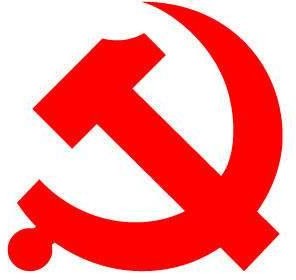 中共福建江夏学院委员会组织部2018年9月目     录第一阶段  申请入党………………………………………………………………3递交和接收入党申请书 ………………………………………………………32.党组织派人谈话  ………………………………………………………………3第二阶段  入党积极分子的确定和培养教育……………………………………43.推荐和确定入党积极分子 ……………………………………………………54.上级党委备案  …………………………………………………………………55.指定培养联系人  ………………………………………………………………56.培养教育考察  …………………………………………………………………5第三阶段  发展对象的确定和考察………………………………………………7确定发展对象……………………………………………………………………78.上级党委备案……………………………………………………………………79.确定入党介绍人…………………………………………………………………710.进行政治审查…………………………………………………………………811.开展短期集中培训……………………………………………………………8第四阶段  预备党员的接收……………………………………………………1012.支委会审查 …………………………………………………………………1013.上级党委预审…………………………………………………………………1014.填写入党志愿书………………………………………………………………1115.支部大会讨论…………………………………………………………………1116.上级党委派人谈话……………………………………………………………1117.上级党委审批…………………………………………………………………1218.上一级党委组织部门备案……………………………………………………12第五阶段  预备党员的教育、考察和转正………………………………………1319.编入党支部和党小组…………………………………………………………1320.入党宣誓………………………………………………………………………1321.继续教育考察…………………………………………………………………1322.提出转正申请…………………………………………………………………1323.支部大会讨论…………………………………………………………………1324.上级党委审批…………………………………………………………………14附：参考模板………………………………………………………………………16第一阶段  申请入党一、递交和接收入党申请书 党支部收到入党申请书后，应由党支部书记和支部组织委员做好以下几项工作： 1.确定申请入党大学生培养联络人。2.审看入党申请书。主要看入党申请人的年龄、国籍等是否符合申请入党条件；入党申请书基本格式是否规范（参考模板1—1）；入党申请书是否包括以下基本内容：（1）为什么入党，即入党申请人对党的认识和入党动机；（2）入党申请人的政治信念、成长经历和思想、工作、学习、作风等方面的情况；（3）对待入党的态度和决心；（4）入党申请人是否在申请书上亲笔签名，以及签署日期是否与递交申请书日期基本一致。 3.开具入党申请谈话通知书。经审核符合以上接收条件的，党支部应及时向入党申请人书面开具《入党申请谈话通知书》（参考模板1—2）。 二、党组织派人谈话 1．明确谈话人和谈话时间。党支部收到入党申请书，并审核合格后，应当在1个月内派人（一般为支部书记、副书记或组织委员）同入党申请人谈话，对入党申请人基本情况及思想作进一步了解。谈话内容主要包括：入党申请人对党的认识、入党动机，个人基本情况、成长经历、家庭情况及其他需要向党组织说明的问题等。 2．记录谈话情况。谈话人同入党申请人谈话应做好谈话记录。谈话记录应包括以下内容：（1）写明与入党申请人谈话的时间和方式；（2）简要记录和入党申请人怎么谈话，谈了些什么；（3）写明通过谈话了解到的有关情况，以及对入党申请人的总体看法。谈话结束后，谈话人要及时将谈话情况进行整理，填写《入党申请人谈话记录表》（参考模板1—3），并在书面记录上签名。 第二阶段  入党积极分子的确定和培养教育三、推荐和确定入党积极分子采取党员推荐、群团组织推优等方式，从入党申请人中推荐入党积极分子人选。第一种方式是党员推荐。党员推荐需要注意以下四个方面问题：（1）要明确推荐和被推荐范围：已经递交入党申请书且党组织已派人谈话的入党申请人都要被列为推荐对象，参加推荐人员为支部（党小组）全体党员（预备党员也可参加推荐）。（2）要采取多种形式推荐：支部可以通过会议推荐、个别谈话推荐、党员联名推荐等方式推荐入党积极分子人选，推荐结果，接受党员群众监督。（3）要注重结果运用：支部在研究决定入党积极分子时，应正确分析运用推荐成果，既要看推荐情况，更要看现实表现，不能简单地以票取人。（4）要严明工作纪律：支部要加强对党员的组织纪律教育，并组织做好推荐工作，防止推荐过程中的拉票、投人情票等违纪行为和不正之风。第二种方式是群团推优。群团组织推优是指工会、共青团、妇联等组织按照党组织要求，向党组织推荐优秀分子作为入党积极分子人选的工作。群团组织推优需要注意的以下三个方面问题：（1）要明确推优对象。工会组织主要推荐优秀工人、工会会员；共青团主要推荐优秀团员、青年（28周岁以下团员）；妇联组织主要推荐优秀妇女作为入党积极分子人选。（2）要严格推优程序。基层群团组织对党支部提供的入党申请人作进一步了解后，采取民主评议或票决等方式，推荐提出入党积极分子人选，报上一级群团组织备案后提供给党支部。（3）要加强配合协作。党组织要支持、帮助和指导群团组织推优工作，群团组织要严格按照程序做好优工作，防止出现违纪违规问题。2．党支部认真听取有关方面意见。党支部认真听取有关方面意见。（1）听取入党申请人所在单位（党小组）的讨论意见；（2）听取其他党小组意见或找一些党员了解情况；（3）听取其所在单位领导的评价和党员、群众的意见反馈；（4）对反映出来的问题，支部要认真负责地了解清楚，作出正确评价。3．支委会（不设支委会的由支部大会，下同）研究决定。支委会讨论决定入党积极分子的程序是：（1）介绍入党申请人的有关情况；（2）入党申请人所在单位的党小组组长汇报小组讨论意见；（3）支委（组织委员）介绍群团组织推荐意见和其他党小组的意见，以及征求党员和群众意见情况；（4）支委会讨论形成意见，做好会议记录。四、上级党委备案1．上报备案资料。党支部将入党积极分子的基本情况、党员推荐和群团组织推优情况、支委会研究确定入党积极分子的情况、党支部确定培养联系人的情况以及备案报告（参考模板2—1）等一并报上级党委备案。2．上级党委审查备案并提出意见。上级党委接到党支部报送的入党积极分子有关备案材料后，组织委员负责审查入党积极分子是否具备条件、手续是否完整等情况，提出建议报党委书记审定。党委应在1个月内将备案意见及时通知报批党支部（参考模板2—2）。支委会讨论研究的时间即为确定为入党积极分子的时间。3．发放《入党积极分子考察表》。入党积极分子备案审查合格的，基层党委要将《入党积极分子考察表》发给党支部，党支部负责按培养教育进度据实填写（参考模板2—3）。五、指定培养联系人1．开具列为入党积极分子通知书。经上级党委备案同意后，党支部应向入党积极分子开具《列为入党积极分子通知书》（参考模板2—4）。党支部下设党小组的，应将入党积极分子编入党小组进行培养教育。2．指定培养联系人。党组织应当在本支部内指定1-2名正式党员（一般2名）作为入党积极分子培养联系人。六、培养教育考察1．党支部严格培养教育。（1）培养教育方式：吸收入党积极分子听党课、参加党内有关活动，给他们分配一定的社会工作以及安排集中培训等；（2）培养教育内容：马列主义、毛泽东思想和中国特色社会主义理论体系、习近平总书记系列重要讲话精神，党的路线、方针、政策和党的基本知识，党的历史和优良传统、作风教育以及社会主义核心价值观等；（3）培养教育目的：使入党积极分子懂得党的性质、纲领、宗旨、组织原则和纪律，懂得党员的义务和权利，帮助其端正入党动机，确立为共产主义事业奋斗终身的信念。2．培养联系人履行职责。（1）向入党积极分子介绍党的基本知识；（2）通过谈心谈话、思想辅导、观察表现及审阅《思想汇报》（参考模板2—5）（入党积极分子每季度至少撰写1篇，经培养联系人审阅并签署意见后交党支部存档。特殊情况下不能书面汇报思想的，可向培养联系人口头汇报，由培养联系人作好记录）等方式，了解入党积极分子的政治觉悟、道德品质、现实表现和家庭情况等，做好培养教育工作，引导入党积极分子端正入党动机；（3）及时向党支部汇报入党积极分子情况；（4）向党支部提出能否将入党积极分子列为发展对象的意见；（5）配合党支部认真填写《入党积极分子考察表》。3．党支部每半年进行一次考察。党支部每半年对入党积极分子进行一次考察，就其政治觉悟、道德品质、入党动机、工作学习情况和现实表现等进行综合考察，并将考察结果如实记入《入党积极分子考察表》。第三阶段  发展对象的确定和考察七、确定发展对象入党积极分子要经过一年以上的培养教育和考察，基本具备党员条件后才能列为发展对象。主要程序是：1．培养联系人向党小组汇报对入党积极分子的培养考察情况，提出可否列为发展对象的意见。所在党小组要认真负责地对其进行评议，向支委会提出能否列为发展对象的意见。2.支部征求党员和群众意见。包括个别访谈、召开座谈会、民意测验、公示等，公示时间一般为5-7个工作日，公示期间如果有反映问题，支委会要进行调查核实。3.召开支委会，对入党积极分子档案材料及各方面意见进行综合审查，经过讨论研究，确定发展对象人选。八、上级党委备案1．上报备案材料。党支部将发展对象人选的基本情况、听取各方面意见情况、支委会研究情况、公示情况以及备案报告（参考模板3—1）等一并报上级党委备案。2．上级党委审查并提出意见。上级党委接到党支部报送的发展对象人选有关备案材料后，组织委员负责审查支部上报的发展对象人选是否具备条件、手续是否完整等情况，提出建议报党委书记审定。党委应在一个月内将备案意见及时通知报批党支部（参考模板3—2）。发展对象人选只有报上级党委备案同意后方可列为发展对象。上级党委备案同意时间即为确定发展对象时间。九、确定入党介绍人1．确定两名入党介绍人。党支部为发展对象指定两名正式党员作入党介绍人。入党介绍人一般由培养联系人继续担任，若因特殊情况培养联系人不能再担任的，由党支部指定。受留党察看处分、尚未恢复党员权利的党员，不能作入党介绍人。2．入党介绍人履行职责。（1）向发展对象解释党的纲领、章程，说明党员的条件、义务和权利；（2）认真了解发展对象的入党动机、政治觉悟、道德品质、工作经历、现实表现等情况，如实向党组织汇报；（3）指导发展对象撰写自传（参考模板3—3），（4）向支部大会负责地介绍发展对象的情况；（5）发展对象批准为预备党员后，继续对其进行教育帮助。十、进行政治审查1．政治审查主要内容。党组织必须对发展对象进行政治审查，主要审查发展对象以下情况：（1）对党的理论和路线、方针、政策的态度；（2）政治历史和在重大政治斗争中的表现；（3）遵纪守法和遵守社会公德情况；（4）直系亲属和与本人关系密切的主要社会关系的政治情况。2．政治审查基本方法。党组织要明确专人（一般是支部书记和组织委员）按照以下方法进行政治审查：（1）同本人谈话、查阅有关档案材料、找有关单位和人员了解情况；（2）对流动人员中的发展对象进行政治审查时，应当征求其户籍所在地和居住地基层党组织的意见；对户籍不在学校的在校生发展对象，应征求其户籍所在地基层党组织（乡镇社区党委即可）的意见；（3）在听取本人介绍和查阅有关材料后，情况不清楚的可进行必要的函调或外调。3．形成结论性材料。政治审查必须严肃认真、实事求是，注重本人的一贯表现。审查情况应当由党支部形成结论性材料（参考模板3—4）。凡是未经政治审查或政治审查不合格的，不能发展入党。十一、开展短期集中培训1．培训主体。具有发展党员审批权限的基层党委或校党委组织部负责组织发展对象参加短期集中培训。2．培训方式和时间。短期集中培训，不能以分散自学、经常性的教育代替短期集中培训；培训时间一般不少于三天（或不少于二十四个学时）。3．培训内容。主要学习党章、《关于党内政治生活的若干准则》等文件，中央组织部组织编写的《入党教材》可以作为学习辅导材料。4．出具培训结业证书。培训结束时，培训对象联系思想实际，做好个人总结；承担培训任务的机构要组织考试，并结合发展对象遵守学习纪律的情况、考试成绩等出具结业证书（参考模板3—5）。未经培训的，除个别特殊情况外，不能发展入党。对参加短期集中培训考核合格但一年内未被接收为预备党员的，党组织吸收其入党前应组织他们重新参加短期集中培训并考核。第四阶段  预备党员的接收十二、支委会审查1．支委会研究审查。召开支委会，听取入党介绍人关于发展对象的情况汇报，对发展对象有关问题进行严格审查并形成书面记录。2．上报预审材料。经支委会集体讨论审查合格后，将发展对象的入党申请书、思想汇报、入党积极分子培养教育和考察情况、政治审查结论性材料、参加短期集中培训情况、发展对象综合审查情况、公示情况、其他需要上级党委审查的材料以及预审请示（参考模板4—1）和预审登记表（参考模板4—2），报具有审批权限的基层党委预审。十三、上级党委预审基层党委在接到党支部上报的预审材料后，一般应在一个月之内完成预审。1．审查材料。组织委员负责对入党材料进行详细审查。主要审查以下内容：入党材料是否齐全、清楚；是否经过一年以上的培养教育和考察，培养教育和考察的措施是否扎实有效；是否经过政治审查，主要问题是否清楚；是否参加短期集中培训并合格；是否广泛听取党员和群众意见；入党动机是否端正；各方面表现是否突出，先进性是否明显等。发展对象在未来三个月内将离开工作、学习单位的，一般不办理接收预备党员的手续；基层党委或党支部应该负责地将他们的入党申请书、培养教育和考察材料等，连同本人档案，及时转给接收单位（居住地）党组织。2．听取有关部门意见。基层党委根据需要听取纪检、公安、信访、计生、工商、税务等相关执纪执法部门的意见。3．召开党委会预审。基层党委原则上要召开党委会对发展对象进行预审，做好会议记录。预审结果以书面形式通知党支部（参考模板4—3），并向审查合格的发展对象发放《中国共产党入党志愿书》。十四、填写入党志愿书发展对象、入党介绍人、谈话人及有关党组织要严肃、认真地填写发展对象的《中国共产党入党志愿书》（参考模板4—4）。十五、支部大会讨论1．支部大会讨论接收预备党员。经基层党委预审合格的发展对象，支委会一般应在一个月之内提交支部大会讨论，并形成会议记录。召开讨论接收预备党员的支部大会，有表决权的党员到会人数必须超过应到会有表决权党员人数的半数。支部大会由支部书记主持，发展对象及其入党介绍人必须参加支部大会。主要程序是：（1）发展对象汇报情况。发展对象汇报对党的认识、入党动机、本人履历、家庭和主要社会关系情况，以及需要向党组织说明的问题。（2）入党介绍人介绍情况。入党介绍人介绍发展对象有关情况，并对其能否入党表明意见。（3）支委会报告情况。由支部书记或组织委员代表支委会报告对发展对象的审查情况，包括：发展对象的基本情况和现实表现；对发展对象的政治审查情况；征求党员和群众意见情况；公示情况；基层党委对发展对象的预审情况；其他需要向支部大会说明的问题。（4）与会人员票决。与会党员对发展对象能否入党进行充分讨论，并采取无记名投票方式进行表决。赞成人数超过应到会有表决权的正式党员的半数，才能通过接收预备党员的决议。因故不能到会的有表决权的正式党员，在支部大会召开前正式向党支部提出书面意见的，应当统计在票数内。支部大会讨论两个以上的发展对象入党时，必须逐个讨论和表决。2．支部大会作出决议。支部大会根据投票结果作出接收预备党员的决议，并将支部大会决议写入《中国共产党入党志愿书》。决议主要包括：发展对象的主要表现；应到会和实际到会有表决权的正式党员人数；表决结果；通过决议的日期；支部书记签名。3．上报上级党委。党支部应当及时将《中国共产党入党志愿书》，连同本人入党申请书、政治审查材料、短期集中培训、培养教育考察等材料，一并报上级党委审批（参考模板4—5）。十六、上级党委派人谈话1．派人谈话。基层党委在审批预备党员前，应当指派党委委员或组织委员（不能派其他人）同发展对象谈话作进一步的了解，并帮助发展对象提高对党的认识。谈话内容主要包括：发展对象对党的认识，入党动机，掌握党的基本理论和基本知识情况，在重大政治斗争中的表现情况，目前的优缺点，以及其他需要说明的问题。党支部一般不派人参加。2．整理谈话记录。谈话人应当将谈话情况进行记录并整理，形成对发展对象能否入党的意见，如实填入发展对象的《中国共产党入党志愿书》，并及时向党委汇报情况。十七、上级党委审批1．审查材料。组织委员负责对党支部报送的发展对象的《入党志愿书》及有关材料进行认真审查。如发现报送的材料不全或存在其他问题，应抓紧了解清楚或让党支部补报。2．召开党委会审批。基层党委审批预备党员必须召开党委会集体讨论和表决，做好会议记录，并形成会议纪要。党委会审批两个以上的发展对象入党时，应当逐个审议和表决。（1）审批时间：党委对党支部上报的接收预备党员的决议，应当在三个月内审批，如遇特殊情况可适当延长审批时间，但不得超过六个月。（2）审议内容：党委主要审议发展对象是否具备党员条件、入党手续是否完备，以及《中国共产党入党志愿书》的填写是否符合要求等。3．作出批复。党委将审批意见写入《中国共产党入党志愿书》，注明被批准的预备党员预备期的起止时间，并通知报批的党支部（参考模板4—6）。4．党员大会宣布。党支部应将党委审批结果及时通知本人，并在党员大会上宣布。对未被批准入党的，应做好思想工作。十八、上一级党委组织部门备案具有审批权限的基层党委应当及时将对预备党员的审批情况报上一级党委组织部门备案。第五阶段  预备党员的教育、考察和转正十九、编入党支部和党小组党组织应当及时将上级党委批准的预备党员编入党支部和党小组，使预备党员通过参加党的组织生活，更好地接受党组织的教育和考察。新接收的预备党员在上级党组织批准之前不能参加党的组织生活。二十、入党宣誓预备党员必须面对党旗进行宣誓。入党宣誓仪式在上级党委批准接收其为预备党员后一个月内举行。宣誓仪式一般由基层党委或党支部（党总支）组织进行，上级党组织可以派人参加指导（参考模板5—1）。二十一、继续教育考察1．继续教育。党支部要通过党的组织生活、听取本人汇报、个别谈心、集中培训、分配适当的社会工作和群众工作等方式，对预备党员进行教育。党支部应要求和督促预备党员经常向党组织汇报思想和工作情况，每季度至少书面汇报一次（特殊情况下不能书面汇报思想的，可向党支部口头汇报，党支部作好记录）。2．继续考察。党支部每半年对预备党员进行一次考察，考察结果及时填入《预备党员考察表》（参考模板5—2）。二十二、提出转正申请预备党员的预备期为一年，预备期从支部大会通过其为预备党员之日算起。预备党员不能提前转正，应于预备期满前一周主动向党支部提出书面转正申请（参考模板5—3）。二十三、支部大会讨论预备党员预备期满，党支部一般应在收到预备党员转正申请一个月之内召开党员大会讨论其转正问题，并形成会议记录。预备党员本人必须参加讨论其转正的支部大会。主要程序是：1．预备党员所在党小组提出意见。本人提出转正申请后，预备党员所在党小组要对预备党员预备期间的现实表现情况进行研究讨论，提出能否按期转正的意见，并报所在支部。2．党支部征求党员和群众的意见。支部应采取召开座谈会、个别交谈、发征求意见表等形式，广泛征求党员和群众对预备党员转正的态度和意见。3．支委会审查。召开支委会，对预备党员的转正申请、党小组和介绍人的意见、党员和群众的意见以及考察的情况进行审查，并在适当范围内对预备党员的基本情况进行公示，对照党员标准并综合各方面的情况和意见，提出预备党员能否转正的意见，供支部大会讨论决定。4．支部大会讨论、表决通过。（1）预备党员汇报思想情况。申请转正的预备党员向支部党员大会汇报自己在预备期间的表现，肯定成绩和进步，找出缺点和不足，表明自己的态度和决心，向党组织说明有关问题。（2）预备党员所在党小组介绍情况、提出意见。预备党员所在党小组介绍预备党员在预备期间的表现情况，并提出预备党员能否按时转正的小组意见。（3）支委会介绍情况、提出意见。支委会介绍对预备党员的审查情况，并提出预备党员能否转为正式党员的意见。（4）支部大会讨论、表决。支部大会进行讨论，与会党员充分发表意见，并采取无记名投票的方式进行表决（此环节可参照接收预备党员“支部大会讨论”的相关模板），作出预备党员按期转正、延长预备期或取消预备党员资格的决议，将支部大会决议写入《中国共产党入党志愿书》。讨论预备党员转正的支部大会，对到会人数、赞成人数等要求与讨论接收预备党员的支部大会相同。决议主要包括：预备党员在预备期间的主要表现，支部大会讨论情况，党员应到、实到会议人数，表决结果；通过决议的日期；支部书记签名等。5．报上级党委。党支部应当及时将《中国共产党入党志愿书》，连同本人入党转正申请书、现实表现情况、培养教育考察、支部征求党员和群众意见情况、支部大会开会票决情况、公示情况等材料，一并报上级党委审批（参考模板5—4）。二十四、上级党委审批1．审查材料。组织委员负责对党支部报送的预备党员的转正有关材料进行认真审查。审查内容包括：预备党员预备期间有关现实表现情况、党支部教育和考察情况、支部征求党员和群众意见情况、支部大会开会票决情况、公示情况等。如发现报送的材料不全或存在其他问题，应抓紧了解清楚或让党支部补报。2．召开党委会审批。基层党委对党支部上报的预备党员转正的决议，应当在三个月内召开党委会集体讨论和表决，做好会议记录，形成会议纪要。主要审议预备党员是否具备正式党员条件、转正手续是否完备，以及转正相关材料是否规范、齐全等。一次党委会如果同时审批两个以上的预备党员转正决议时，应当逐个审批。3．作出批复。基层党委将审批意见填入《中国共产党入党志愿书》，写清楚党龄的起算时间，同时通知党支部（参考模板5—5）。4．支部谈话并宣布。党支部接到上级党委对预备党员转正的批复后，党支部书记要与本人谈话，并及时将审批结果在党员大会上宣布。附件：参考模板第一阶段 申请入党参考模板1-1：《入党申请书》的基本格式（1）标题。居中写 “入党申请书”。    （2）称谓。即申请人对党组织的称呼，一般写“敬爱的党组织（或XX支部）”，顶格书写在标题的下一行，后面加冒号。    （3）正文。主要内容包括：个人简要情况；对党的认识、入党动机和入党的态度，写这部分时应表明自己的入党愿望；个人在政治、思想、学习、工作等方面的主要表现情况；自己应该如何积极争取加入党组织，表达自己要求入党的决心和今后在工作、学习、生活等方面的打算。    （4）结尾。申请书的结尾主要表达请党组织考察的心情和愿望，一般用“请党组织在实践中考验我”或“请党组织看我的实际行动"等作为结束语。全文的结尾一般用“此致敬礼”。在申请书的最后（右下角），要亲笔署名并注明申请日期。参考模板1-2：入党申请谈话通知书（存根）XX支部第　　号我支部于       年   月    日收到      同志的入党申请书。支部将于一个月内派人同入党申请人谈话，了解基本情况。签收人：XX                                                 年   月   日                                                                  （加盖骑缝章）入党申请谈话通知书XX支部第　　号      同志：我支部于       年   月    日收到你的入党申请书，我支部将于一个月内派人与你谈话，了解基本情况。特此通知中共XX支部委员会(盖章)签收人：XX                                     年  月  日参考模板1-3：福建江夏学院入党申请人谈话记录表党组织： 谈话人签名：                                               入党申请人签名： 说明：入党申请人提出书面申请，支部收到入党申请书后，应当在一个月内派人（一般为支部书记、副书记或组织委员）同入党申请人谈话，了解入党申请人对党的认识、入党动机，个人情况、成长经历、家庭情况及其他需要说明的问题。谈话结束后，谈话人要及时将谈话情况进行整理，并填写本表，在经谈话人、被谈话人签名后交党支部保存。第二阶段  入党积极分子的确定和培养参考模板2-1：关于将XX同志进行入党积极分子备案的报告XX党委：按照发展党员有关规定，根据党员推荐和群团组织推优情况，经XX支部委员会研究，确定XX同志为入党积极分子。现将有关情况报告如下：XX，男，X族，XX文化，XX省XX市XX县XX乡XX村人，XX年X月X日出生，现为福建江夏学院XX学院20XX级XX专业学生，现任XX。该同志于XX年X月X日提出入党申请，根据党员推荐和群团组织推优情况（说明具体推荐情况），经XX支委会XX年X月X日研究，确定其为入党积极分子，指定培养联系人为XX同志、XX同志。现予备案，请审查。中共XX支部委员会(盖章)                                     年   月   日参考模板2-2：关于同意（不同意）XX同志为入党积极分子的批复XX支部：《关于将XX同志进行入党积极分子备案的报告》已收悉，经研究，同意（不同意）XX同志为入党积极分子。请按照发展党员工作有关规定，做好对XX同志的培养教育和考察工作（做好对XX同志的思想工作）。中共XX委员会(盖章)                                     年   月   日参考模板2-3：中国共产党入党积极分子考察表（填写范例）姓    名                  单    位                  填表时间                  中共福建省委教育工作委员会 2018年1月  制填 表 说 明本表在入党申请人被确定为入党积极分子之日起由本人和党组织有关人员按要求逐栏填写，填写要严肃、认真、忠实，字迹要清楚。本表第一页由积极分子本人填写，其他栏目由党组织有关人员填写。本表由入党积极分子所在单位党支部保存；调动工作时，要及时转往入党积极分子所去单位的党支部保存；入党积极分子被吸收入党后，本表存入党员档案。入党积极分子每半年向所在单位党支部作一次思想汇报；党支部和培养联系人每半年填写一次考察意见，栏目不够填写，可另附纸。积极分子经一年以上考察合格，支委会可以确定其为发展对象。    五、本表必须用黑色钢笔、水笔填写，不得用铅笔、圆珠笔填写或电脑打印。参考模板2-4：列为入党积极分子通知书（存根）XX党支部第　　号经             支部      年      月     日支委会讨论决定，       党委      年      月     日备案同意        同志列为入党积极分子。考察期从支委会讨论决定之日算起。                                   年   月   日                                                                  （加盖骑缝章）列为入党积极分子通知书XX支部第　　号          同志：经          支部     年      月     日支委会讨论决定，        党委    年      月     日备案，同意将你列为入党积极分子。考察期从支委会讨论决定之日算起。特此通知                    中共XX支部委员会(盖章)                                                              年   月   日参考模板2-5：               思想汇报一、思想汇报的基本要求入党申请人经过一段时间的培养、教育和考核，由支部委员会（不设支委会的支部党员大会）按照规定的程序讨论研究确定入党积极分子。入党积极分子应当经常向党组织汇报思想，至少要每季度一次。这对入党积极分子来说，是增强组织观念，主动争取党组织的教育帮助的重要途径；对党组织来说，则是及时了解入党积极分子的思想、工作等情况，加强对他们培养、教育的有力措施。思想汇报主要是写自己的思想情况，当然也要涉及到工作和学习等情况。思想汇报的具体内容应根据个人的不同情况而定。一般可写以下几方面的内容：1、对党的路线、方针、政策或对党在一个时期的中心任务的认识，包括不理解的问题。2、完成某项重要任务后的收获和提高。3、在参加某项重要活动，或学习某篇重要文章等学习教育活动中，或观看某部影片后，所受到的教育和体会。4、在平时的工作、学习和生活中，遇到的困难和矛盾，产生的想法。特别是个人利益与国家、集体利益发生矛盾时的思想。5、对本单位发生的重大问题、社会上的热点问题、国内外重大事件的认识和态度。6、其他需要向党组织汇报的问题。二、注意事项1、一定要实事求是地反映自己的思想。如有思想变化，应写出思想变化的过程。切忌东抄西摘，空话、套话连篇。2、不能只写成绩和进步，也要如实反映自己的缺点和不足，以及对某些问题的模糊认识与疑惑，以便得到党组织的教育和帮助。3、要突出重点，避免写成流水账。4、最后可写上自己对党组织的请求和希望，也可进一步表达自己入党的愿望和决心。5、要在结尾的右下方亲笔签名，并注明写思想汇报的日期（具体到“日”。）。第三阶段 发展对象的确定和考察参考模板3-1：关于将XX同志进行发展对象备案的报告XX党委：按照发展党员有关规定，经XX支部委员会研究，确定XX同志为发展对象人选。现将有关情况报告如下：XX，男，X族，XX文化，XX省XX市XX县XX乡XX村人，XX年X月X日出生，现为福建江夏学院XX学院20XX级XX专业学生，现任XX。该同志于XX年X月X日提出入党申请，XX年X月X日被确定为入党积极分子。经过党支部的培养教育和考察，在听取党小组、培养联系人、党员和群众意见的基础上，经XX年X月X日支部委员会研究，认为XX同志基本具备党员条件，同意确定其为发展对象人选。现申请备案，请审查。   中共XX支部委员会(盖章)                                     年   月   日参考模板3-2：关于同意（不同意）XX同志为发展对象的批复XX支部：《关于将XX同志进行发展对象人选备案的报告》已收悉，经研究，同意（不同意）XX同志为发展对象。请按照发展党员工作有关规定，继续做好对XX同志的培养教育和考察工作，认真组织政治审查、短期集中培训工作，并及时将有关情况报党委预审。（请做好XX同志的思想工作。）中共XX委员会(盖章)                                     年   月   日参考模板3-3：自  传一、自传的基本写法自传是自述生平和思想演变过程的文章，即把自己走过的生活道路、经历、思想演变过程等系统而又有重点地通过文章形式表达出来，是党组织全面地、历史地、系统地了解申请入党人的重要材料，是党组织审查吸收新党员必须具备的材料之一。自传的基本书写格式及内容通常如下：1．标题。居中写“自传”。2．正文。主要内容包括：第一，本人基本情况：包括姓名、性别、民族、出生年月日、籍贯、本人身份、文化程度、现从事职业及担任的职务等。
　　第二，家庭主要成员情况：主要指父母，已参加工作的兄弟姐妹，以及与本人长期生活在一起的亲属的职业和政治情况。主要社会关系情况：主要指与本人在政治上、经济上有直接联系的亲友等人的职业、政治情况及对本人的影响。
　　第三，本人履历：从小学写起。要写明何时、何地在什么学校读书或从事什么活动；担任过什么职务；受过何种奖惩，有何其他政治历史问题，结论如何；需要向党组织说明的其他问题等。入团时间、上党课时间要写清楚。第四，个人思想演变过程。这是自传的主体部份。一般结合自己的成长经历，分阶段写明在党的教育培养下成长的历程，思想变化过程和对党的认识，在学习、工作等方面的表现。总结成长进步经历，自身不足，明确今后的努力方向。 3．结尾。本人要署名和注明日期。一般居右书写 “姓名×××”，下一行写上“××××年××月××日”。参考模板3-4：关于XX同志政治审查情况的报告XX，男（女），XX族，XX年X月X日出生，X省X市X县人，文化程度XX，X年X月加入中国共产主义青年团，现为福建江夏学院XX学院20XX级XX专业学生，现任XX。一、个人简历XXXX年XX月至XXXX年XX月，在XX省XX县XX小学学习；
XXXX年XX月至XXXX年XX月，在XX省XX县XX中学学习；
XXXX年XX月至XXXX年XX月，在XX大学XX系（学院）XX专业学习；
XXXX年XX月至XXXX年XX月，在XX大学XX系（学院）XX读硕士研究生；
XXXX年XX月在XX参加工作，先后任XX职务。二、直系亲属情况父亲：XXX，XX族，XX年X月X日出生，工作单位XX,现任职务XX,中共党员；
母亲：XXX，XX族，XX年X月X日出生，工作单位XX,现任职务XX,群众；弟弟：XXX，XX族，XX年X月X日出生，现在XX小学学习,少先队员。三、主要社会关系情况
舅舅：XXX，XX族，XX年X月X日出生，工作单位XX,现任职务XX,中共党员；四、政治历史和现实表现情况经审查，该同志“文革”结束后出生，1989年春夏之交的政治风波期间，该同志正在XX市XX中心小学就读，没有问题。该同志出生于农民（或职工或干部）家庭，XX年X月XX年X月加入中国共青团，中专（大学）毕业后到××工作，政治历史清楚，在重大政治斗争中始终与党中央保持高度一致。在日常生活中，能够自觉遵纪守法，模范遵守社会公德。根据组织审查和本人介绍的情况，该同志直系亲属和主要社会关系拥护党的领导，自觉遵守党纪国法……，政治历史清楚。该同志于XX年X月X日向XX党支部递交了入党申请书,XX年X月X日被确定为入党积极分子, XX年X月X日被确定为发展对象。培养教育期间，该同志工作积极主动，学习认真勤奋，能积极向党组织靠拢，思想进步快。经过党组织的培养教育，该同志明确了党的性质和宗旨，端正了入党动机，在工作、学习、生活中能以共产党员标准严格要求自己。
    该同志坚持以马列主义、毛泽东思想、邓小平理论、“三个代表”重要思想、科学发展观和习近平新时代中国特色社会主义思想为指导，拥护党的路线、方针、政策，政治上坚定，思想和行动始终与党组织保持高度一致。该同志学习勤奋刻苦，乐于助人，工作积极性较高，工作主动性较强，个人素质较好，有吃苦耐劳精神，在群众中有较高的威信，符合共产党员的标准。不足之处：考虑问题处理事情还不够全面，政策理论水平不够高，学习上也存在懈怠思想。五、支委会意见经过政治审查，没有发现XX同志在政治上存在问题，也没有发现XX同志直系亲属和现有社会关系存在影响其加入党组织的问题。经过支部委员会酝酿和认真讨论，一致认为XX同志基本具备党员条件，同意提交支部大会讨论表决。                      中共XX支部委员会（盖章）                                                         年  月  日参考模板3-5： 结 业 证 书 党结证字（20    ）第     号     同志，性别     ，民族    ，    年    月生。    年    月    日被     党委确定为发展对象。    年    月    日至    年   月   日参加      组织的发展对象培训班，学习期满，表现良好，成绩合格，准予结业，特发此证。                                              中共福建江夏学院**学院委员会（盖章）年  月  日关于落实党校结业证书编号管理的通知各党委、党总支：为进一步规范我校党校工作，强化对培训结业人员的管理，现就党校结业证书编号管理通知如下：一、凡是参与党校各类培训并结业人员，其就业证书均需编号，并建立编号台账。编号台账内容需包括学员姓名，所在班级，身份证号和结业证书编号。二、结业证书编号统一为党结证字（20 ）第  号。其中（20  ）中填写年份，如2018年填写为(2018),第  号中填写规范如下：各党组织编号+毕业日期+	学员编号各二级党组织编号如下：机关党委：JG;会计学院党委KJ;工商管理学院党委:GS;设计与创意学院党委:SJ;经济贸易学院党委:JJ;电子信息科学学院党委:DZ;工程学院党委:GC;金融学院党委:JR;外国语学院党总支;WG;法学院党委:FX;公共事务学院党委:GG;国际教育学院党委:GJ;海峡财经学院党委:HX;离退休教职工党委：LT。学员编号则采取001—999编号，培训达到或超过1000人的，按照0001—9999编号。以2018年10月20日公共事务学院分党校培训结业的1号学员为例，其编号就是：党结证字（2018）第GG1020001号。以上要求，自本通知公布之日起实施。             中共福建江夏学院委员会党校             2018年9月12日第四阶段  预备党员的接收参考模板4-1：关于对XX等同志进行预审的请示中共XX委员会：根据发展党员有关工作规定，经支委会审查合格，拟于近期召开支部大会讨论接收XX等同志为中共预备党员。XX，男，X族，XX文化，XX省XX市XX县XX乡XX村人，XX年X月X日出生，现为福建江夏学院XX学院20XX级XX专业学生，现任XX。该同志于XX年X月X日提出入党申请，XX年X月X日被确定为入党积极分子，XX年X月X日被确定为发展对象。经过政治审查，XX同志自觉拥护党的路线、方针、政策，认真学习中国特色社会主义理论体系，……政治表现较好。该同志政治历史清楚，在重大政治斗争中旗帜鲜明、立场坚定，始终与党中央保持高度一致，政治上比较成熟。XX同志的直系亲属及主要社会关系拥护党的领导，自觉遵守党纪国法，……政治历史清白。XX年X月X日至XX年X月X日，该同志参加了XX举办的发展对象短期集中培训班，经考核为优秀。现将XX等同志申请入党有关材料报你们，请审查。                                                  中共XX支部委员会（盖章）                                              年  月  日参考模板4-2：     发展党员预审登记表单位：                                                         年   月   日参考模板4-3：对XX同志的预审意见XX支部：《关于将XX同志进行预审的请示》已收悉。经审查，该同志基本具备党员条件，入党手续完备，预审合格，同意提交支部大会讨论接收其为中共预备党员。同时，发放《中国共产党入党志愿书》（编号为：XXX），请指导其认真填写。中共XX委员会(盖章)                                     年   月   日参考模板4-4：参考模板4-5：关于审批XX同志为中共预备党员的请示中共XX委员会：根据发展党员有关工作规定，经支部大会讨论通过，同意接收XX同志为中共预备党员。XX，男，X族，XX文化，XX省XX市XX县XX乡XX村人，XX年X月X日出生，现为福建江夏学院XX学院20XX级XX专业学生，现任XX。该同志于XX年X月X日提出入党申请，XX年X月X日被确定为入党积极分子，XX年X月X日被确定为发展对象。XX年X月X日，党支部召开党员大会，对接收XX同志为预备党员的问题进行了讨论表决。大会有表决权的党员XX名，实到会党员XX名。经支部大会讨论并采取无记名投票方式进行表决。表决结果：XX票赞成，XX票反对，XX票弃权。根据表决结果，同意接收XX同志为中共预备党员。现将XX同志申请入党有关材料报你们，请审批。                                                  中共XX支部委员会（盖章）                                              年  月  日参考模板4-6：对同意（不同意）接收XX同志为中共预备党员的批复XX支部：《关于审批XX同志为中共预备党员的请示》已收悉。XX年X月X日，党委会审议讨论了XX同志的入党问题。党委委员共XX名，实到会XX名。XX名党委委员一致认为该同志基本（尚不）具备党员条件，入党手续（不）完备，（不）同意批准其为中共预备党员，预备期一年（自XX年X月X日起至XX年X月X日止）。中共XX委员会(盖章)党委书记签名                                   年   月   日第五阶段  预备党员的教育、考察和转正参考模板5-1：入党宣誓仪式的一般程序（1）宣布仪式开始，全体起立，奏《国际歌》；（2）党组织负责同志致词；（3）预备党员宣誓（宣誓人、领誓人面向党旗，一般举右手握拳，领誓人领誓）；（4）参加宣誓的预备党员代表讲话；（5）自由发言（参加宣誓的人员都可以发言）；（6）党组织负责同志讲话；如上级党组织派人参加，也应请其讲话。根据实际情况，以上程序可作适当调整。参考模板5-2：预备党员考察表：                        ：                        ：                        中共福建省委教育工委组织部印制   年   月   日参考模板5-3：转正申请书的基本书写格式（1）标题。居中写 “转正申请书”。    （2）称谓。即申请人对党组织的称呼，一般写“敬爱的党组织（或XX支部）”，顶格书写在标题的下一行，后面加冒号。（3）正文。一是写明自己被批准为中共预备党员的时间及预备期满的时间。二是全面、具体、详细地汇报自己在预备期间的表现情况，包括在政治、思想、工作、学习及发挥党员先锋模范作用等方面所取得的进步和成绩；对自己入党时存在的缺点，现在克服改正得如何，还存在哪些不足要实事求是地写出来。三是写明今后的努力方向，应该针对自己的缺点来写，最好要制定出切实可行的具体措施。四是如果还有什么情况和问题，在入党时没有向党组织讲明的，或在预备期发生了什么应该向党组织说明的问题，也应如实填写清楚。五是应向党组织表明愿意接受长期考验的态度和对待能否按期转正的态度。（4）结尾。在转正申请书的最后，要署名和注明申请日期。一般居右书写“申请人XX”，下一行写上“XX年X月X日”。参考模板5-4：关于审批XX同志转为中共正式党员的请示中共XX委员会：根据发展党员有关工作规定，经支部大会讨论通过，同意XX同志按期转为正式党员。XX，男，X族，XX文化，XX省XX市XX县XX乡XX村人，XX年X月X日出生，现为福建江夏学院XX学院20XX级XX专业学生，现任XX。该同志于XX年X月X日提出入党申请，XX年X月X日被确定为入党积极分子，XX年X月X日被确定为发展对象，XX年X月X日被接收为中共预备党员。预备期一年，截止XX年X月X日预备期满。入党介绍人是XX同志、XX同志。XX同志在预备期间表现良好。经XX年X月X日，党支部召开党员大会，对XX同志转为正式党员的问题进行了讨论表决。大会有表决权的党员XX名，实到会党员XX名。经支部大会讨论并采取无记名投票方式进行表决。表决结果：XX票赞成，XX票反对，XX票弃权。根据表决结果，同意其按期转正。现将XX同志有关情况和入党材料报你们，请审批。                                                  中共XX支部委员会（盖章）                                              年  月  日参考模板5-5：对同意（不同意）XX同志转为中共正式党员的批复XX支部：《关于审批XX同志转为中共正式党员的请示》已收悉。XX年X月X日，党委会审议讨论了XX同志的转正问题。党委委员共XX名，实到会XX名。XX名党委委员一致认为该同志已（尚未）具备正式党员条件，入党手续（还不）完备，（不）同意批准其按期转为中共正式党员，党龄自XX年X月X日算起。中共XX委员会(盖章)                                   年   月   日谈话人姓名及职务谈话人姓名及职务入党申请人姓名入党申请人姓名谈话时间及地点谈话时间及地点谈话内容姓名现名性别出生年月姓名曾用名曾用名曾用名民族文化程度籍籍贯毕业院校、专业及学位何时何地参加工作何时何地参加工作何时何地参加工作何时何地参加工作入团时间第一次递交入党申请书时间第一次递交入党申请书时间注：与入党申请书一致职务或职称职务或职称职务或职称职务或职称个人简历个人简历个人简历例文：2006.9-2012.6 在**省**县**小学就读，证明人：***2012.9-2015.6 在**省**县**中学就读，证明人：***……2018.9至今	在福建江夏学院**学院就读，证明人：***注：①从 7 周岁或上小学一年级填起，根据不同时期、不同地点所从事的职业分段填写，前后时间互相衔接。②应写清”自何年何月至何年何月，在何地、何部门、任何职”。“何地、何部门”要写全称，“任何职”应写明主要职务。参加电大、函大、业大、自学考试等学习的，都应填写。③“证明人”填写熟悉本人情况的人或一同学习、工作过的人。例文：2006.9-2012.6 在**省**县**小学就读，证明人：***2012.9-2015.6 在**省**县**中学就读，证明人：***……2018.9至今	在福建江夏学院**学院就读，证明人：***注：①从 7 周岁或上小学一年级填起，根据不同时期、不同地点所从事的职业分段填写，前后时间互相衔接。②应写清”自何年何月至何年何月，在何地、何部门、任何职”。“何地、何部门”要写全称，“任何职”应写明主要职务。参加电大、函大、业大、自学考试等学习的，都应填写。③“证明人”填写熟悉本人情况的人或一同学习、工作过的人。例文：2006.9-2012.6 在**省**县**小学就读，证明人：***2012.9-2015.6 在**省**县**中学就读，证明人：***……2018.9至今	在福建江夏学院**学院就读，证明人：***注：①从 7 周岁或上小学一年级填起，根据不同时期、不同地点所从事的职业分段填写，前后时间互相衔接。②应写清”自何年何月至何年何月，在何地、何部门、任何职”。“何地、何部门”要写全称，“任何职”应写明主要职务。参加电大、函大、业大、自学考试等学习的，都应填写。③“证明人”填写熟悉本人情况的人或一同学习、工作过的人。例文：2006.9-2012.6 在**省**县**小学就读，证明人：***2012.9-2015.6 在**省**县**中学就读，证明人：***……2018.9至今	在福建江夏学院**学院就读，证明人：***注：①从 7 周岁或上小学一年级填起，根据不同时期、不同地点所从事的职业分段填写，前后时间互相衔接。②应写清”自何年何月至何年何月，在何地、何部门、任何职”。“何地、何部门”要写全称，“任何职”应写明主要职务。参加电大、函大、业大、自学考试等学习的，都应填写。③“证明人”填写熟悉本人情况的人或一同学习、工作过的人。例文：2006.9-2012.6 在**省**县**小学就读，证明人：***2012.9-2015.6 在**省**县**中学就读，证明人：***……2018.9至今	在福建江夏学院**学院就读，证明人：***注：①从 7 周岁或上小学一年级填起，根据不同时期、不同地点所从事的职业分段填写，前后时间互相衔接。②应写清”自何年何月至何年何月，在何地、何部门、任何职”。“何地、何部门”要写全称，“任何职”应写明主要职务。参加电大、函大、业大、自学考试等学习的，都应填写。③“证明人”填写熟悉本人情况的人或一同学习、工作过的人。例文：2006.9-2012.6 在**省**县**小学就读，证明人：***2012.9-2015.6 在**省**县**中学就读，证明人：***……2018.9至今	在福建江夏学院**学院就读，证明人：***注：①从 7 周岁或上小学一年级填起，根据不同时期、不同地点所从事的职业分段填写，前后时间互相衔接。②应写清”自何年何月至何年何月，在何地、何部门、任何职”。“何地、何部门”要写全称，“任何职”应写明主要职务。参加电大、函大、业大、自学考试等学习的，都应填写。③“证明人”填写熟悉本人情况的人或一同学习、工作过的人。例文：2006.9-2012.6 在**省**县**小学就读，证明人：***2012.9-2015.6 在**省**县**中学就读，证明人：***……2018.9至今	在福建江夏学院**学院就读，证明人：***注：①从 7 周岁或上小学一年级填起，根据不同时期、不同地点所从事的职业分段填写，前后时间互相衔接。②应写清”自何年何月至何年何月，在何地、何部门、任何职”。“何地、何部门”要写全称，“任何职”应写明主要职务。参加电大、函大、业大、自学考试等学习的，都应填写。③“证明人”填写熟悉本人情况的人或一同学习、工作过的人。奖惩情况奖惩情况奖惩情况注：“奖励”应是一级组织在一定场合授予的光荣称号。不要把某种公职（人民代表）或口头表扬填上去。“处分”是经一级组织批准决定的行政处分或团纪处分等。  没有奖惩的应写“无”。注：“奖励”应是一级组织在一定场合授予的光荣称号。不要把某种公职（人民代表）或口头表扬填上去。“处分”是经一级组织批准决定的行政处分或团纪处分等。  没有奖惩的应写“无”。注：“奖励”应是一级组织在一定场合授予的光荣称号。不要把某种公职（人民代表）或口头表扬填上去。“处分”是经一级组织批准决定的行政处分或团纪处分等。  没有奖惩的应写“无”。注：“奖励”应是一级组织在一定场合授予的光荣称号。不要把某种公职（人民代表）或口头表扬填上去。“处分”是经一级组织批准决定的行政处分或团纪处分等。  没有奖惩的应写“无”。注：“奖励”应是一级组织在一定场合授予的光荣称号。不要把某种公职（人民代表）或口头表扬填上去。“处分”是经一级组织批准决定的行政处分或团纪处分等。  没有奖惩的应写“无”。注：“奖励”应是一级组织在一定场合授予的光荣称号。不要把某种公职（人民代表）或口头表扬填上去。“处分”是经一级组织批准决定的行政处分或团纪处分等。  没有奖惩的应写“无”。注：“奖励”应是一级组织在一定场合授予的光荣称号。不要把某种公职（人民代表）或口头表扬填上去。“处分”是经一级组织批准决定的行政处分或团纪处分等。  没有奖惩的应写“无”。家庭主要成员和社会关系情况家庭主要成员和社会关系情况家庭主要成员和社会关系情况例文：父亲：***，在**省**县**乡**村务农，中共党员；母亲：***，在**省**县**乡**村务农，群众，政历清楚；弟弟：***，在**省**县**小学学习,少先队员；舅舅：***，工作单位**,现任职务**,中共党员。注：“家庭成员”是指和自己有直接血缘关系或婚姻关系的直系亲属，如父母、配偶和子女，以及和本人长期在一起生活的曾受其抚养或由本人供养的其他亲属。“主要社会关系”是指本人的旁系亲属和与本人关系较密切或本人受其影响较大的亲友等。“情况”指上述成员现在何地何部门做何工作或任何职务，参加什么党派或群众团体，有无重大政治和历史问题。填表人签名或盖章：                 年	     月  	  日例文：父亲：***，在**省**县**乡**村务农，中共党员；母亲：***，在**省**县**乡**村务农，群众，政历清楚；弟弟：***，在**省**县**小学学习,少先队员；舅舅：***，工作单位**,现任职务**,中共党员。注：“家庭成员”是指和自己有直接血缘关系或婚姻关系的直系亲属，如父母、配偶和子女，以及和本人长期在一起生活的曾受其抚养或由本人供养的其他亲属。“主要社会关系”是指本人的旁系亲属和与本人关系较密切或本人受其影响较大的亲友等。“情况”指上述成员现在何地何部门做何工作或任何职务，参加什么党派或群众团体，有无重大政治和历史问题。填表人签名或盖章：                 年	     月  	  日例文：父亲：***，在**省**县**乡**村务农，中共党员；母亲：***，在**省**县**乡**村务农，群众，政历清楚；弟弟：***，在**省**县**小学学习,少先队员；舅舅：***，工作单位**,现任职务**,中共党员。注：“家庭成员”是指和自己有直接血缘关系或婚姻关系的直系亲属，如父母、配偶和子女，以及和本人长期在一起生活的曾受其抚养或由本人供养的其他亲属。“主要社会关系”是指本人的旁系亲属和与本人关系较密切或本人受其影响较大的亲友等。“情况”指上述成员现在何地何部门做何工作或任何职务，参加什么党派或群众团体，有无重大政治和历史问题。填表人签名或盖章：                 年	     月  	  日例文：父亲：***，在**省**县**乡**村务农，中共党员；母亲：***，在**省**县**乡**村务农，群众，政历清楚；弟弟：***，在**省**县**小学学习,少先队员；舅舅：***，工作单位**,现任职务**,中共党员。注：“家庭成员”是指和自己有直接血缘关系或婚姻关系的直系亲属，如父母、配偶和子女，以及和本人长期在一起生活的曾受其抚养或由本人供养的其他亲属。“主要社会关系”是指本人的旁系亲属和与本人关系较密切或本人受其影响较大的亲友等。“情况”指上述成员现在何地何部门做何工作或任何职务，参加什么党派或群众团体，有无重大政治和历史问题。填表人签名或盖章：                 年	     月  	  日例文：父亲：***，在**省**县**乡**村务农，中共党员；母亲：***，在**省**县**乡**村务农，群众，政历清楚；弟弟：***，在**省**县**小学学习,少先队员；舅舅：***，工作单位**,现任职务**,中共党员。注：“家庭成员”是指和自己有直接血缘关系或婚姻关系的直系亲属，如父母、配偶和子女，以及和本人长期在一起生活的曾受其抚养或由本人供养的其他亲属。“主要社会关系”是指本人的旁系亲属和与本人关系较密切或本人受其影响较大的亲友等。“情况”指上述成员现在何地何部门做何工作或任何职务，参加什么党派或群众团体，有无重大政治和历史问题。填表人签名或盖章：                 年	     月  	  日例文：父亲：***，在**省**县**乡**村务农，中共党员；母亲：***，在**省**县**乡**村务农，群众，政历清楚；弟弟：***，在**省**县**小学学习,少先队员；舅舅：***，工作单位**,现任职务**,中共党员。注：“家庭成员”是指和自己有直接血缘关系或婚姻关系的直系亲属，如父母、配偶和子女，以及和本人长期在一起生活的曾受其抚养或由本人供养的其他亲属。“主要社会关系”是指本人的旁系亲属和与本人关系较密切或本人受其影响较大的亲友等。“情况”指上述成员现在何地何部门做何工作或任何职务，参加什么党派或群众团体，有无重大政治和历史问题。填表人签名或盖章：                 年	     月  	  日例文：父亲：***，在**省**县**乡**村务农，中共党员；母亲：***，在**省**县**乡**村务农，群众，政历清楚；弟弟：***，在**省**县**小学学习,少先队员；舅舅：***，工作单位**,现任职务**,中共党员。注：“家庭成员”是指和自己有直接血缘关系或婚姻关系的直系亲属，如父母、配偶和子女，以及和本人长期在一起生活的曾受其抚养或由本人供养的其他亲属。“主要社会关系”是指本人的旁系亲属和与本人关系较密切或本人受其影响较大的亲友等。“情况”指上述成员现在何地何部门做何工作或任何职务，参加什么党派或群众团体，有无重大政治和历史问题。填表人签名或盖章：                 年	     月  	  日党组织派人同入党申请人谈话情况姓	名单位及职务谈话时间党组织派人同入党申请人谈话情况注：一般由接受入党申请的党组织书记、副书记或组织委员同入党申请人谈话。党组织派人同入党申请人谈话情况联系人姓名单位及职务入党时间联系人xxx福建江夏学院 xx 学院 xx党支部书记xx 年 x 月 x 日联系人xxx福建江夏学院 xx 学院辅导员xx 年 x 月 x 日联系人联系人注：若培养联系人工作发生变动, 应召开支委会重新指定培养联系人。党员推荐或群团组织推优情况例文：党员推荐(会议推荐、个别谈话推荐、党员联名推荐)：本支部于**** 年*月*日组织党员进行投票。支部党员共*人，实际参加投票共*人， *人推荐其作为入党积极分子培养，票数列第 名，大家普遍认为该同志……（略），但还存在（不足或缺点……）。群团组织（工会、共青团、妇联等组织）推优：***同志自提交入党申请书以来，思想上进，学习勤奋……（略）；但还存在（不足或缺点……）。根据xxxxxxxxx团支部（团总支）的推荐，经xxxxx（团委名称）研究，同意确定其作为推优对象。注：群团组织是指工会、共青团、妇联等组织，推优组织应与被推荐人特点合适,28 周岁以下的一般由团组织推优。推优单位（盖章）负责人签名或盖章：	年	月	日例文：党员推荐(会议推荐、个别谈话推荐、党员联名推荐)：本支部于**** 年*月*日组织党员进行投票。支部党员共*人，实际参加投票共*人， *人推荐其作为入党积极分子培养，票数列第 名，大家普遍认为该同志……（略），但还存在（不足或缺点……）。群团组织（工会、共青团、妇联等组织）推优：***同志自提交入党申请书以来，思想上进，学习勤奋……（略）；但还存在（不足或缺点……）。根据xxxxxxxxx团支部（团总支）的推荐，经xxxxx（团委名称）研究，同意确定其作为推优对象。注：群团组织是指工会、共青团、妇联等组织，推优组织应与被推荐人特点合适,28 周岁以下的一般由团组织推优。推优单位（盖章）负责人签名或盖章：	年	月	日例文：党员推荐(会议推荐、个别谈话推荐、党员联名推荐)：本支部于**** 年*月*日组织党员进行投票。支部党员共*人，实际参加投票共*人， *人推荐其作为入党积极分子培养，票数列第 名，大家普遍认为该同志……（略），但还存在（不足或缺点……）。群团组织（工会、共青团、妇联等组织）推优：***同志自提交入党申请书以来，思想上进，学习勤奋……（略）；但还存在（不足或缺点……）。根据xxxxxxxxx团支部（团总支）的推荐，经xxxxx（团委名称）研究，同意确定其作为推优对象。注：群团组织是指工会、共青团、妇联等组织，推优组织应与被推荐人特点合适,28 周岁以下的一般由团组织推优。推优单位（盖章）负责人签名或盖章：	年	月	日确定为入党积极分子意见例文：本支部于****年*月*日召开支委会进行研究，经讨论，认为***同志自****年*月*日向党组织递交入党申请书以来……（略）；但还存在（不足或缺点……）。支部委员共*人，实到会*人，经表决， *人同意确定***同志为入党积极分子，*人反对，*人弃权。按照有关组织原则，支委会决定确定***同志为入党积极分子。由***和***二位同志作为该同志的培养联系人。支部书记签名或盖章：	年	月	日例文：本支部于****年*月*日召开支委会进行研究，经讨论，认为***同志自****年*月*日向党组织递交入党申请书以来……（略）；但还存在（不足或缺点……）。支部委员共*人，实到会*人，经表决， *人同意确定***同志为入党积极分子，*人反对，*人弃权。按照有关组织原则，支委会决定确定***同志为入党积极分子。由***和***二位同志作为该同志的培养联系人。支部书记签名或盖章：	年	月	日例文：本支部于****年*月*日召开支委会进行研究，经讨论，认为***同志自****年*月*日向党组织递交入党申请书以来……（略）；但还存在（不足或缺点……）。支部委员共*人，实到会*人，经表决， *人同意确定***同志为入党积极分子，*人反对，*人弃权。按照有关组织原则，支委会决定确定***同志为入党积极分子。由***和***二位同志作为该同志的培养联系人。支部书记签名或盖章：	年	月	日上级党委备案意见经基层党委审查，同意确定***同志为入党积极分子,请按照发展党员工作有关规定，做好培养教育和考察工作。党	委（盖章）组织委员签名或盖章：	年	月	日经基层党委审查，同意确定***同志为入党积极分子,请按照发展党员工作有关规定，做好培养教育和考察工作。党	委（盖章）组织委员签名或盖章：	年	月	日经基层党委审查，同意确定***同志为入党积极分子,请按照发展党员工作有关规定，做好培养教育和考察工作。党	委（盖章）组织委员签名或盖章：	年	月	日入党积极分子思想汇报时间入党积极分子思想汇报时间第一次：时间与思想汇报材料一致第一次：时间与思想汇报材料一致第二次：入党积极分子思想汇报时间入党积极分子思想汇报时间第三次：第三次：第四次：培	养	考	察	情	况培	养	考	察	情	况培	养	考	察	情	况培	养	考	察	情	况培	养	考	察	情	况第一次联系人意见联系人意见例文：***同志自确定为入党积极分子的半年以来，能……（略）；但还存在…… （不足或缺点）。今后需…… （略）；建议继续加强培养教育（或列为重点培养对象或取消其入党积极分子资格等)。联系人签名或盖章：	年	月	日例文：***同志自确定为入党积极分子的半年以来，能……（略）；但还存在…… （不足或缺点）。今后需…… （略）；建议继续加强培养教育（或列为重点培养对象或取消其入党积极分子资格等)。联系人签名或盖章：	年	月	日第一次党支部意见党支部意见例文：***同志自确定为入党积极分子的半年以来，能……（略）；但还存在…… （不足或缺点）。今后需…… （略）；同意继续联系培养（或列为重点培养对象或取消其入党积极分子资格等)。支部书记签名或盖章：	年	月	日例文：***同志自确定为入党积极分子的半年以来，能……（略）；但还存在…… （不足或缺点）。今后需…… （略）；同意继续联系培养（或列为重点培养对象或取消其入党积极分子资格等)。支部书记签名或盖章：	年	月	日第二次联系人意见联系人意见例文：***同志自确定为入党积极分子的一年以来，能……（略）；但还存在…… （不足或缺点）。希望…（略）。已基本符合党员条件，建议列为发展对象。联系人签名或盖章：	年	月	日例文：***同志自确定为入党积极分子的一年以来，能……（略）；但还存在…… （不足或缺点）。希望…（略）。已基本符合党员条件，建议列为发展对象。联系人签名或盖章：	年	月	日第二次党支部意见党支部意见例文：***同志自确定为入党积极分子的一年以来，能……（略）；但还存在…… （不足或缺点）。希望…（略）。拟确定为发展对象,按程序于近期召开党内外座谈会征求意见，并进行公示。支部书记签名或盖章：	年	月	日例文：***同志自确定为入党积极分子的一年以来，能……（略）；但还存在…… （不足或缺点）。希望…（略）。拟确定为发展对象,按程序于近期召开党内外座谈会征求意见，并进行公示。支部书记签名或盖章：	年	月	日培	养培	养培	养考察情况况况第三次联系人意见联系人签名或盖章：年年年年月日第三次党支部意见支部书记签名或盖章：年年年年月日第四次联系人意见联系人签名或盖章：年年年年月日第四次党支部意见支部书记签名或盖章：年年年年月日征求党内外群众意见情况例文：本支部委派***等*位同志于****年*月*日，通过召开座谈会（或采取个别访谈、民意测验）的形式，征求了***等*位同志意见。被征求的群众比较一致认为：该同志能……（略）；但还存在…… （不足或缺点） 。(注:一般征求 10 名左右党内外群众意见)负责人签名或盖章：	年	月	日例文：本支部委派***等*位同志于****年*月*日，通过召开座谈会（或采取个别访谈、民意测验）的形式，征求了***等*位同志意见。被征求的群众比较一致认为：该同志能……（略）；但还存在…… （不足或缺点） 。(注:一般征求 10 名左右党内外群众意见)负责人签名或盖章：	年	月	日例文：本支部委派***等*位同志于****年*月*日，通过召开座谈会（或采取个别访谈、民意测验）的形式，征求了***等*位同志意见。被征求的群众比较一致认为：该同志能……（略）；但还存在…… （不足或缺点） 。(注:一般征求 10 名左右党内外群众意见)负责人签名或盖章：	年	月	日例文：本支部委派***等*位同志于****年*月*日，通过召开座谈会（或采取个别访谈、民意测验）的形式，征求了***等*位同志意见。被征求的群众比较一致认为：该同志能……（略）；但还存在…… （不足或缺点） 。(注:一般征求 10 名左右党内外群众意见)负责人签名或盖章：	年	月	日例文：本支部委派***等*位同志于****年*月*日，通过召开座谈会（或采取个别访谈、民意测验）的形式，征求了***等*位同志意见。被征求的群众比较一致认为：该同志能……（略）；但还存在…… （不足或缺点） 。(注:一般征求 10 名左右党内外群众意见)负责人签名或盖章：	年	月	日例文：本支部委派***等*位同志于****年*月*日，通过召开座谈会（或采取个别访谈、民意测验）的形式，征求了***等*位同志意见。被征求的群众比较一致认为：该同志能……（略）；但还存在…… （不足或缺点） 。(注:一般征求 10 名左右党内外群众意见)负责人签名或盖章：	年	月	日例文：本支部委派***等*位同志于****年*月*日，通过召开座谈会（或采取个别访谈、民意测验）的形式，征求了***等*位同志意见。被征求的群众比较一致认为：该同志能……（略）；但还存在…… （不足或缺点） 。(注:一般征求 10 名左右党内外群众意见)负责人签名或盖章：	年	月	日例文：本支部委派***等*位同志于****年*月*日，通过召开座谈会（或采取个别访谈、民意测验）的形式，征求了***等*位同志意见。被征求的群众比较一致认为：该同志能……（略）；但还存在…… （不足或缺点） 。(注:一般征求 10 名左右党内外群众意见)负责人签名或盖章：	年	月	日例文：本支部委派***等*位同志于****年*月*日，通过召开座谈会（或采取个别访谈、民意测验）的形式，征求了***等*位同志意见。被征求的群众比较一致认为：该同志能……（略）；但还存在…… （不足或缺点） 。(注:一般征求 10 名左右党内外群众意见)负责人签名或盖章：	年	月	日例文：本支部委派***等*位同志于****年*月*日，通过召开座谈会（或采取个别访谈、民意测验）的形式，征求了***等*位同志意见。被征求的群众比较一致认为：该同志能……（略）；但还存在…… （不足或缺点） 。(注:一般征求 10 名左右党内外群众意见)负责人签名或盖章：	年	月	日公示情况例文：本支部于****年*月*至*日（5-7 个工作日）在***（指什么范围）内对拟确定***同志为发展对象的情况进行公示，公示期间，没有接到异议。〔若有不同意见请附反映材料（谈话记录）及相关调查汇报材料〕负责人签名或盖章：	年	月	日例文：本支部于****年*月*至*日（5-7 个工作日）在***（指什么范围）内对拟确定***同志为发展对象的情况进行公示，公示期间，没有接到异议。〔若有不同意见请附反映材料（谈话记录）及相关调查汇报材料〕负责人签名或盖章：	年	月	日例文：本支部于****年*月*至*日（5-7 个工作日）在***（指什么范围）内对拟确定***同志为发展对象的情况进行公示，公示期间，没有接到异议。〔若有不同意见请附反映材料（谈话记录）及相关调查汇报材料〕负责人签名或盖章：	年	月	日例文：本支部于****年*月*至*日（5-7 个工作日）在***（指什么范围）内对拟确定***同志为发展对象的情况进行公示，公示期间，没有接到异议。〔若有不同意见请附反映材料（谈话记录）及相关调查汇报材料〕负责人签名或盖章：	年	月	日例文：本支部于****年*月*至*日（5-7 个工作日）在***（指什么范围）内对拟确定***同志为发展对象的情况进行公示，公示期间，没有接到异议。〔若有不同意见请附反映材料（谈话记录）及相关调查汇报材料〕负责人签名或盖章：	年	月	日例文：本支部于****年*月*至*日（5-7 个工作日）在***（指什么范围）内对拟确定***同志为发展对象的情况进行公示，公示期间，没有接到异议。〔若有不同意见请附反映材料（谈话记录）及相关调查汇报材料〕负责人签名或盖章：	年	月	日例文：本支部于****年*月*至*日（5-7 个工作日）在***（指什么范围）内对拟确定***同志为发展对象的情况进行公示，公示期间，没有接到异议。〔若有不同意见请附反映材料（谈话记录）及相关调查汇报材料〕负责人签名或盖章：	年	月	日例文：本支部于****年*月*至*日（5-7 个工作日）在***（指什么范围）内对拟确定***同志为发展对象的情况进行公示，公示期间，没有接到异议。〔若有不同意见请附反映材料（谈话记录）及相关调查汇报材料〕负责人签名或盖章：	年	月	日例文：本支部于****年*月*至*日（5-7 个工作日）在***（指什么范围）内对拟确定***同志为发展对象的情况进行公示，公示期间，没有接到异议。〔若有不同意见请附反映材料（谈话记录）及相关调查汇报材料〕负责人签名或盖章：	年	月	日例文：本支部于****年*月*至*日（5-7 个工作日）在***（指什么范围）内对拟确定***同志为发展对象的情况进行公示，公示期间，没有接到异议。〔若有不同意见请附反映材料（谈话记录）及相关调查汇报材料〕负责人签名或盖章：	年	月	日确定为发展对象支委会意见例文：***同志自****年*月*日被确定为入党积极分子，经过一年以上的培养、考察， 已基本具备党员条件。经征求党内外群众意见并公示无异议，本支部于****年* 月*日召开支委会进行研究，应到会支委*人，实到会*人。经讨论并表决，*人同意将***同志确定为发展对象 ，*人反对，*人弃权。按照有关组织原则，支委会决定确定***同志为发展对象，并上报上级党委备案，于近期对发展对象开展政治审查和短期集中培训。党支部（盖章）支部书记签名或盖章：	年	月	日例文：***同志自****年*月*日被确定为入党积极分子，经过一年以上的培养、考察， 已基本具备党员条件。经征求党内外群众意见并公示无异议，本支部于****年* 月*日召开支委会进行研究，应到会支委*人，实到会*人。经讨论并表决，*人同意将***同志确定为发展对象 ，*人反对，*人弃权。按照有关组织原则，支委会决定确定***同志为发展对象，并上报上级党委备案，于近期对发展对象开展政治审查和短期集中培训。党支部（盖章）支部书记签名或盖章：	年	月	日例文：***同志自****年*月*日被确定为入党积极分子，经过一年以上的培养、考察， 已基本具备党员条件。经征求党内外群众意见并公示无异议，本支部于****年* 月*日召开支委会进行研究，应到会支委*人，实到会*人。经讨论并表决，*人同意将***同志确定为发展对象 ，*人反对，*人弃权。按照有关组织原则，支委会决定确定***同志为发展对象，并上报上级党委备案，于近期对发展对象开展政治审查和短期集中培训。党支部（盖章）支部书记签名或盖章：	年	月	日例文：***同志自****年*月*日被确定为入党积极分子，经过一年以上的培养、考察， 已基本具备党员条件。经征求党内外群众意见并公示无异议，本支部于****年* 月*日召开支委会进行研究，应到会支委*人，实到会*人。经讨论并表决，*人同意将***同志确定为发展对象 ，*人反对，*人弃权。按照有关组织原则，支委会决定确定***同志为发展对象，并上报上级党委备案，于近期对发展对象开展政治审查和短期集中培训。党支部（盖章）支部书记签名或盖章：	年	月	日例文：***同志自****年*月*日被确定为入党积极分子，经过一年以上的培养、考察， 已基本具备党员条件。经征求党内外群众意见并公示无异议，本支部于****年* 月*日召开支委会进行研究，应到会支委*人，实到会*人。经讨论并表决，*人同意将***同志确定为发展对象 ，*人反对，*人弃权。按照有关组织原则，支委会决定确定***同志为发展对象，并上报上级党委备案，于近期对发展对象开展政治审查和短期集中培训。党支部（盖章）支部书记签名或盖章：	年	月	日例文：***同志自****年*月*日被确定为入党积极分子，经过一年以上的培养、考察， 已基本具备党员条件。经征求党内外群众意见并公示无异议，本支部于****年* 月*日召开支委会进行研究，应到会支委*人，实到会*人。经讨论并表决，*人同意将***同志确定为发展对象 ，*人反对，*人弃权。按照有关组织原则，支委会决定确定***同志为发展对象，并上报上级党委备案，于近期对发展对象开展政治审查和短期集中培训。党支部（盖章）支部书记签名或盖章：	年	月	日例文：***同志自****年*月*日被确定为入党积极分子，经过一年以上的培养、考察， 已基本具备党员条件。经征求党内外群众意见并公示无异议，本支部于****年* 月*日召开支委会进行研究，应到会支委*人，实到会*人。经讨论并表决，*人同意将***同志确定为发展对象 ，*人反对，*人弃权。按照有关组织原则，支委会决定确定***同志为发展对象，并上报上级党委备案，于近期对发展对象开展政治审查和短期集中培训。党支部（盖章）支部书记签名或盖章：	年	月	日例文：***同志自****年*月*日被确定为入党积极分子，经过一年以上的培养、考察， 已基本具备党员条件。经征求党内外群众意见并公示无异议，本支部于****年* 月*日召开支委会进行研究，应到会支委*人，实到会*人。经讨论并表决，*人同意将***同志确定为发展对象 ，*人反对，*人弃权。按照有关组织原则，支委会决定确定***同志为发展对象，并上报上级党委备案，于近期对发展对象开展政治审查和短期集中培训。党支部（盖章）支部书记签名或盖章：	年	月	日例文：***同志自****年*月*日被确定为入党积极分子，经过一年以上的培养、考察， 已基本具备党员条件。经征求党内外群众意见并公示无异议，本支部于****年* 月*日召开支委会进行研究，应到会支委*人，实到会*人。经讨论并表决，*人同意将***同志确定为发展对象 ，*人反对，*人弃权。按照有关组织原则，支委会决定确定***同志为发展对象，并上报上级党委备案，于近期对发展对象开展政治审查和短期集中培训。党支部（盖章）支部书记签名或盖章：	年	月	日例文：***同志自****年*月*日被确定为入党积极分子，经过一年以上的培养、考察， 已基本具备党员条件。经征求党内外群众意见并公示无异议，本支部于****年* 月*日召开支委会进行研究，应到会支委*人，实到会*人。经讨论并表决，*人同意将***同志确定为发展对象 ，*人反对，*人弃权。按照有关组织原则，支委会决定确定***同志为发展对象，并上报上级党委备案，于近期对发展对象开展政治审查和短期集中培训。党支部（盖章）支部书记签名或盖章：	年	月	日上级党委备案意见经基层党委审查，同意***同志为发展对象，请按照发展党员工作有关规定，继续做好培养教育和考察工作，认真组织政治审查、短期集中培训工作。党	委（盖章）组织委员签名或盖章：	年	月	日经基层党委审查，同意***同志为发展对象，请按照发展党员工作有关规定，继续做好培养教育和考察工作，认真组织政治审查、短期集中培训工作。党	委（盖章）组织委员签名或盖章：	年	月	日经基层党委审查，同意***同志为发展对象，请按照发展党员工作有关规定，继续做好培养教育和考察工作，认真组织政治审查、短期集中培训工作。党	委（盖章）组织委员签名或盖章：	年	月	日经基层党委审查，同意***同志为发展对象，请按照发展党员工作有关规定，继续做好培养教育和考察工作，认真组织政治审查、短期集中培训工作。党	委（盖章）组织委员签名或盖章：	年	月	日经基层党委审查，同意***同志为发展对象，请按照发展党员工作有关规定，继续做好培养教育和考察工作，认真组织政治审查、短期集中培训工作。党	委（盖章）组织委员签名或盖章：	年	月	日经基层党委审查，同意***同志为发展对象，请按照发展党员工作有关规定，继续做好培养教育和考察工作，认真组织政治审查、短期集中培训工作。党	委（盖章）组织委员签名或盖章：	年	月	日经基层党委审查，同意***同志为发展对象，请按照发展党员工作有关规定，继续做好培养教育和考察工作，认真组织政治审查、短期集中培训工作。党	委（盖章）组织委员签名或盖章：	年	月	日经基层党委审查，同意***同志为发展对象，请按照发展党员工作有关规定，继续做好培养教育和考察工作，认真组织政治审查、短期集中培训工作。党	委（盖章）组织委员签名或盖章：	年	月	日经基层党委审查，同意***同志为发展对象，请按照发展党员工作有关规定，继续做好培养教育和考察工作，认真组织政治审查、短期集中培训工作。党	委（盖章）组织委员签名或盖章：	年	月	日经基层党委审查，同意***同志为发展对象，请按照发展党员工作有关规定，继续做好培养教育和考察工作，认真组织政治审查、短期集中培训工作。党	委（盖章）组织委员签名或盖章：	年	月	日发展对象培训情况培训时间年月日至年月日共天考试成绩发展对象培训情况培训单位鉴定例文：***同志自****年*月*至*日参加***举办的发展对象培训班。在培训期间，能够……（略）经考试合格，准予结业。培训单位（盖章）负责人签名或盖章：	年	月	日例文：***同志自****年*月*至*日参加***举办的发展对象培训班。在培训期间，能够……（略）经考试合格，准予结业。培训单位（盖章）负责人签名或盖章：	年	月	日例文：***同志自****年*月*至*日参加***举办的发展对象培训班。在培训期间，能够……（略）经考试合格，准予结业。培训单位（盖章）负责人签名或盖章：	年	月	日例文：***同志自****年*月*至*日参加***举办的发展对象培训班。在培训期间，能够……（略）经考试合格，准予结业。培训单位（盖章）负责人签名或盖章：	年	月	日例文：***同志自****年*月*至*日参加***举办的发展对象培训班。在培训期间，能够……（略）经考试合格，准予结业。培训单位（盖章）负责人签名或盖章：	年	月	日例文：***同志自****年*月*至*日参加***举办的发展对象培训班。在培训期间，能够……（略）经考试合格，准予结业。培训单位（盖章）负责人签名或盖章：	年	月	日例文：***同志自****年*月*至*日参加***举办的发展对象培训班。在培训期间，能够……（略）经考试合格，准予结业。培训单位（盖章）负责人签名或盖章：	年	月	日例文：***同志自****年*月*至*日参加***举办的发展对象培训班。在培训期间，能够……（略）经考试合格，准予结业。培训单位（盖章）负责人签名或盖章：	年	月	日例文：***同志自****年*月*至*日参加***举办的发展对象培训班。在培训期间，能够……（略）经考试合格，准予结业。培训单位（盖章）负责人签名或盖章：	年	月	日政审综合情况例文：***，男，***年*月*日出生，汉族，***省***县人，***年**月**日参加工作，现为***县***单位干部。通过同本人谈话，查阅有关档案材料和函调，其政历清楚，一贯拥护党的路线、方针、政策，因89政治风波中尚未成年，故未审查，在与“法轮功”斗争中，能与党中央保持一致，没发现其他问题。其直系亲属及联系密切的社会关系，均无政治历史问题。***同志自要求入党以来，在学习上……（略），在工作上……（略），在作风上……（略）。不足之处：……。综上所述，政审合格，同意发展，并报上级党组织审查。支部书记签名或盖章：	年	月	日例文：***，男，***年*月*日出生，汉族，***省***县人，***年**月**日参加工作，现为***县***单位干部。通过同本人谈话，查阅有关档案材料和函调，其政历清楚，一贯拥护党的路线、方针、政策，因89政治风波中尚未成年，故未审查，在与“法轮功”斗争中，能与党中央保持一致，没发现其他问题。其直系亲属及联系密切的社会关系，均无政治历史问题。***同志自要求入党以来，在学习上……（略），在工作上……（略），在作风上……（略）。不足之处：……。综上所述，政审合格，同意发展，并报上级党组织审查。支部书记签名或盖章：	年	月	日例文：***，男，***年*月*日出生，汉族，***省***县人，***年**月**日参加工作，现为***县***单位干部。通过同本人谈话，查阅有关档案材料和函调，其政历清楚，一贯拥护党的路线、方针、政策，因89政治风波中尚未成年，故未审查，在与“法轮功”斗争中，能与党中央保持一致，没发现其他问题。其直系亲属及联系密切的社会关系，均无政治历史问题。***同志自要求入党以来，在学习上……（略），在工作上……（略），在作风上……（略）。不足之处：……。综上所述，政审合格，同意发展，并报上级党组织审查。支部书记签名或盖章：	年	月	日例文：***，男，***年*月*日出生，汉族，***省***县人，***年**月**日参加工作，现为***县***单位干部。通过同本人谈话，查阅有关档案材料和函调，其政历清楚，一贯拥护党的路线、方针、政策，因89政治风波中尚未成年，故未审查，在与“法轮功”斗争中，能与党中央保持一致，没发现其他问题。其直系亲属及联系密切的社会关系，均无政治历史问题。***同志自要求入党以来，在学习上……（略），在工作上……（略），在作风上……（略）。不足之处：……。综上所述，政审合格，同意发展，并报上级党组织审查。支部书记签名或盖章：	年	月	日例文：***，男，***年*月*日出生，汉族，***省***县人，***年**月**日参加工作，现为***县***单位干部。通过同本人谈话，查阅有关档案材料和函调，其政历清楚，一贯拥护党的路线、方针、政策，因89政治风波中尚未成年，故未审查，在与“法轮功”斗争中，能与党中央保持一致，没发现其他问题。其直系亲属及联系密切的社会关系，均无政治历史问题。***同志自要求入党以来，在学习上……（略），在工作上……（略），在作风上……（略）。不足之处：……。综上所述，政审合格，同意发展，并报上级党组织审查。支部书记签名或盖章：	年	月	日例文：***，男，***年*月*日出生，汉族，***省***县人，***年**月**日参加工作，现为***县***单位干部。通过同本人谈话，查阅有关档案材料和函调，其政历清楚，一贯拥护党的路线、方针、政策，因89政治风波中尚未成年，故未审查，在与“法轮功”斗争中，能与党中央保持一致，没发现其他问题。其直系亲属及联系密切的社会关系，均无政治历史问题。***同志自要求入党以来，在学习上……（略），在工作上……（略），在作风上……（略）。不足之处：……。综上所述，政审合格，同意发展，并报上级党组织审查。支部书记签名或盖章：	年	月	日例文：***，男，***年*月*日出生，汉族，***省***县人，***年**月**日参加工作，现为***县***单位干部。通过同本人谈话，查阅有关档案材料和函调，其政历清楚，一贯拥护党的路线、方针、政策，因89政治风波中尚未成年，故未审查，在与“法轮功”斗争中，能与党中央保持一致，没发现其他问题。其直系亲属及联系密切的社会关系，均无政治历史问题。***同志自要求入党以来，在学习上……（略），在工作上……（略），在作风上……（略）。不足之处：……。综上所述，政审合格，同意发展，并报上级党组织审查。支部书记签名或盖章：	年	月	日例文：***，男，***年*月*日出生，汉族，***省***县人，***年**月**日参加工作，现为***县***单位干部。通过同本人谈话，查阅有关档案材料和函调，其政历清楚，一贯拥护党的路线、方针、政策，因89政治风波中尚未成年，故未审查，在与“法轮功”斗争中，能与党中央保持一致，没发现其他问题。其直系亲属及联系密切的社会关系，均无政治历史问题。***同志自要求入党以来，在学习上……（略），在工作上……（略），在作风上……（略）。不足之处：……。综上所述，政审合格，同意发展，并报上级党组织审查。支部书记签名或盖章：	年	月	日例文：***，男，***年*月*日出生，汉族，***省***县人，***年**月**日参加工作，现为***县***单位干部。通过同本人谈话，查阅有关档案材料和函调，其政历清楚，一贯拥护党的路线、方针、政策，因89政治风波中尚未成年，故未审查，在与“法轮功”斗争中，能与党中央保持一致，没发现其他问题。其直系亲属及联系密切的社会关系，均无政治历史问题。***同志自要求入党以来，在学习上……（略），在工作上……（略），在作风上……（略）。不足之处：……。综上所述，政审合格，同意发展，并报上级党组织审查。支部书记签名或盖章：	年	月	日例文：***，男，***年*月*日出生，汉族，***省***县人，***年**月**日参加工作，现为***县***单位干部。通过同本人谈话，查阅有关档案材料和函调，其政历清楚，一贯拥护党的路线、方针、政策，因89政治风波中尚未成年，故未审查，在与“法轮功”斗争中，能与党中央保持一致，没发现其他问题。其直系亲属及联系密切的社会关系，均无政治历史问题。***同志自要求入党以来，在学习上……（略），在工作上……（略），在作风上……（略）。不足之处：……。综上所述，政审合格，同意发展，并报上级党组织审查。支部书记签名或盖章：	年	月	日上级党委预审意见例文：经预审，***同志的入党程序规范、材料齐全、手续完备，同意提交支部党员大会讨论，并发放《入党志愿书》。 党 委（盖章）组织委员签名或盖章：	年	月	日例文：经预审，***同志的入党程序规范、材料齐全、手续完备，同意提交支部党员大会讨论，并发放《入党志愿书》。 党 委（盖章）组织委员签名或盖章：	年	月	日例文：经预审，***同志的入党程序规范、材料齐全、手续完备，同意提交支部党员大会讨论，并发放《入党志愿书》。 党 委（盖章）组织委员签名或盖章：	年	月	日例文：经预审，***同志的入党程序规范、材料齐全、手续完备，同意提交支部党员大会讨论，并发放《入党志愿书》。 党 委（盖章）组织委员签名或盖章：	年	月	日例文：经预审，***同志的入党程序规范、材料齐全、手续完备，同意提交支部党员大会讨论，并发放《入党志愿书》。 党 委（盖章）组织委员签名或盖章：	年	月	日例文：经预审，***同志的入党程序规范、材料齐全、手续完备，同意提交支部党员大会讨论，并发放《入党志愿书》。 党 委（盖章）组织委员签名或盖章：	年	月	日例文：经预审，***同志的入党程序规范、材料齐全、手续完备，同意提交支部党员大会讨论，并发放《入党志愿书》。 党 委（盖章）组织委员签名或盖章：	年	月	日例文：经预审，***同志的入党程序规范、材料齐全、手续完备，同意提交支部党员大会讨论，并发放《入党志愿书》。 党 委（盖章）组织委员签名或盖章：	年	月	日例文：经预审，***同志的入党程序规范、材料齐全、手续完备，同意提交支部党员大会讨论，并发放《入党志愿书》。 党 委（盖章）组织委员签名或盖章：	年	月	日例文：经预审，***同志的入党程序规范、材料齐全、手续完备，同意提交支部党员大会讨论，并发放《入党志愿书》。 党 委（盖章）组织委员签名或盖章：	年	月	日备注姓名性别性别出生年月出生年月籍贯民族学历学历个人身份个人身份所在单位（年级、班级）所在单位（年级、班级）所在单位（年级、班级）所在单位（年级、班级）现任职务、职称现任职务、职称现任职务、职称何时受过何捉奖励、处分何时受过何捉奖励、处分何时受过何捉奖励、处分申请入党时间申请入党时间申请入党时间培养联系  人培养联系  人培养联系  人姓名：                  入党时间：姓名：                  入党时间：姓名：                  入党时间：姓名：                  入党时间：姓名：                  入党时间：姓名：                  入党时间：姓名：                  入党时间：党支部确定为入党积极分子时间党支部确定为入党积极分子时间党支部确定为入党积极分子时间培养联系  人培养联系  人培养联系  人姓名：                  入党时间：姓名：                  入党时间：姓名：                  入党时间：姓名：                  入党时间：姓名：                  入党时间：姓名：                  入党时间：姓名：                  入党时间：党支部确定为发展对象时间党支部确定为发展对象时间党支部确定为发展对象时间党校培训情况党校培训情况党校培训情况时间是否结业是否结业“推优”情况(写明时间)“推优”情况(写明时间)“推优”情况(写明时间)党支部确定为发展对象时间党支部确定为发展对象时间党支部确定为发展对象时间党校培训情况党校培训情况党校培训情况“推优”情况(写明时间)“推优”情况(写明时间)“推优”情况(写明时间)公示情况公示情况公示情况征求群众意见和民主测评等情况征求群众意见和民主测评等情况征求群众意见和民主测评等情况学习成绩情况（写明近1-2学年专业成绩排名和不及格的科目及时间）学习成绩情况（写明近1-2学年专业成绩排名和不及格的科目及时间）学习成绩情况（写明近1-2学年专业成绩排名和不及格的科目及时间）党支部意  见党支部意  见 支部名称：                         支部书记签字：     年  月  日 支部名称：                         支部书记签字：     年  月  日 支部名称：                         支部书记签字：     年  月  日 支部名称：                         支部书记签字：     年  月  日 支部名称：                         支部书记签字：     年  月  日 支部名称：                         支部书记签字：     年  月  日 支部名称：                         支部书记签字：     年  月  日 支部名称：                         支部书记签字：     年  月  日 支部名称：                         支部书记签字：     年  月  日 支部名称：                         支部书记签字：     年  月  日 支部名称：                         支部书记签字：     年  月  日 支部名称：                         支部书记签字：     年  月  日 支部名称：                         支部书记签字：     年  月  日拟定支部大会时间拟定支部大会时间拟定支部大会地点拟定支部大会地点党    委预审意见党    委预审意见审核人：                     组织委员（或负责人）：       （盖 章）审核人：                     组织委员（或负责人）：       （盖 章）审核人：                     组织委员（或负责人）：       （盖 章）审核人：                     组织委员（或负责人）：       （盖 章）审核人：                     组织委员（或负责人）：       （盖 章）审核人：                     组织委员（或负责人）：       （盖 章）审核人：                     组织委员（或负责人）：       （盖 章）审核人：                     组织委员（或负责人）：       （盖 章）审核人：                     组织委员（或负责人）：       （盖 章）审核人：                     组织委员（或负责人）：       （盖 章）审核人：                     组织委员（或负责人）：       （盖 章）审核人：                     组织委员（或负责人）：       （盖 章）审核人：                     组织委员（或负责人）：       （盖 章）备  注备  注编号 0000xxx（注意：2016年1月1日开始使用有编号的）   编号 0000xxx（注意：2016年1月1日开始使用有编号的）   编号 0000xxx（注意：2016年1月1日开始使用有编号的）   编号 0000xxx（注意：2016年1月1日开始使用有编号的）   编号 0000xxx（注意：2016年1月1日开始使用有编号的）   编号 0000xxx（注意：2016年1月1日开始使用有编号的）   编号 0000xxx（注意：2016年1月1日开始使用有编号的）   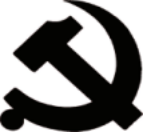 中  国  共  产  党中  国  共  产  党中  国  共  产  党中  国  共  产  党中  国  共  产  党中  国  共  产  党中  国  共  产  党中  国  共  产  党入  党  志  愿  书入  党  志  愿  书入  党  志  愿  书入  党  志  愿  书入  党  志  愿  书入  党  志  愿  书入  党  志  愿  书入  党  志  愿  书（规范化填写格式）（规范化填写格式）（规范化填写格式）（规范化填写格式）申请人姓名____________           申请人姓名____________           申请人姓名____________           申请人姓名____________           申请人姓名____________           申请人姓名____________           申请人姓名____________           申请人姓名____________           说     明        一、申请人填写入党志愿书要严肃、认真、忠实。填写前，党支部负责人或入党介绍人应将表内项目向申请人解释清楚。
        二、填写入党志愿书须使用钢笔、签字笔或毛笔，并使用黑色或蓝黑色墨水。字迹要清晰、工整。表内的年、月、日一律用公历和阿拉伯数字。表内栏目没有内容填写时，应注明“无”。个别栏目填写不下时，可加附页。
        三、在上级党组织批准预备党员转为正式党员后，应及时将入党志愿书存入本人档案，没有档案的，由基层党委保存。        一、申请人填写入党志愿书要严肃、认真、忠实。填写前，党支部负责人或入党介绍人应将表内项目向申请人解释清楚。
        二、填写入党志愿书须使用钢笔、签字笔或毛笔，并使用黑色或蓝黑色墨水。字迹要清晰、工整。表内的年、月、日一律用公历和阿拉伯数字。表内栏目没有内容填写时，应注明“无”。个别栏目填写不下时，可加附页。
        三、在上级党组织批准预备党员转为正式党员后，应及时将入党志愿书存入本人档案，没有档案的，由基层党委保存。        一、申请人填写入党志愿书要严肃、认真、忠实。填写前，党支部负责人或入党介绍人应将表内项目向申请人解释清楚。
        二、填写入党志愿书须使用钢笔、签字笔或毛笔，并使用黑色或蓝黑色墨水。字迹要清晰、工整。表内的年、月、日一律用公历和阿拉伯数字。表内栏目没有内容填写时，应注明“无”。个别栏目填写不下时，可加附页。
        三、在上级党组织批准预备党员转为正式党员后，应及时将入党志愿书存入本人档案，没有档案的，由基层党委保存。        一、申请人填写入党志愿书要严肃、认真、忠实。填写前，党支部负责人或入党介绍人应将表内项目向申请人解释清楚。
        二、填写入党志愿书须使用钢笔、签字笔或毛笔，并使用黑色或蓝黑色墨水。字迹要清晰、工整。表内的年、月、日一律用公历和阿拉伯数字。表内栏目没有内容填写时，应注明“无”。个别栏目填写不下时，可加附页。
        三、在上级党组织批准预备党员转为正式党员后，应及时将入党志愿书存入本人档案，没有档案的，由基层党委保存。        一、申请人填写入党志愿书要严肃、认真、忠实。填写前，党支部负责人或入党介绍人应将表内项目向申请人解释清楚。
        二、填写入党志愿书须使用钢笔、签字笔或毛笔，并使用黑色或蓝黑色墨水。字迹要清晰、工整。表内的年、月、日一律用公历和阿拉伯数字。表内栏目没有内容填写时，应注明“无”。个别栏目填写不下时，可加附页。
        三、在上级党组织批准预备党员转为正式党员后，应及时将入党志愿书存入本人档案，没有档案的，由基层党委保存。        一、申请人填写入党志愿书要严肃、认真、忠实。填写前，党支部负责人或入党介绍人应将表内项目向申请人解释清楚。
        二、填写入党志愿书须使用钢笔、签字笔或毛笔，并使用黑色或蓝黑色墨水。字迹要清晰、工整。表内的年、月、日一律用公历和阿拉伯数字。表内栏目没有内容填写时，应注明“无”。个别栏目填写不下时，可加附页。
        三、在上级党组织批准预备党员转为正式党员后，应及时将入党志愿书存入本人档案，没有档案的，由基层党委保存。        一、申请人填写入党志愿书要严肃、认真、忠实。填写前，党支部负责人或入党介绍人应将表内项目向申请人解释清楚。
        二、填写入党志愿书须使用钢笔、签字笔或毛笔，并使用黑色或蓝黑色墨水。字迹要清晰、工整。表内的年、月、日一律用公历和阿拉伯数字。表内栏目没有内容填写时，应注明“无”。个别栏目填写不下时，可加附页。
        三、在上级党组织批准预备党员转为正式党员后，应及时将入党志愿书存入本人档案，没有档案的，由基层党委保存。        一、申请人填写入党志愿书要严肃、认真、忠实。填写前，党支部负责人或入党介绍人应将表内项目向申请人解释清楚。
        二、填写入党志愿书须使用钢笔、签字笔或毛笔，并使用黑色或蓝黑色墨水。字迹要清晰、工整。表内的年、月、日一律用公历和阿拉伯数字。表内栏目没有内容填写时，应注明“无”。个别栏目填写不下时，可加附页。
        三、在上级党组织批准预备党员转为正式党员后，应及时将入党志愿书存入本人档案，没有档案的，由基层党委保存。        一、申请人填写入党志愿书要严肃、认真、忠实。填写前，党支部负责人或入党介绍人应将表内项目向申请人解释清楚。
        二、填写入党志愿书须使用钢笔、签字笔或毛笔，并使用黑色或蓝黑色墨水。字迹要清晰、工整。表内的年、月、日一律用公历和阿拉伯数字。表内栏目没有内容填写时，应注明“无”。个别栏目填写不下时，可加附页。
        三、在上级党组织批准预备党员转为正式党员后，应及时将入党志愿书存入本人档案，没有档案的，由基层党委保存。        一、申请人填写入党志愿书要严肃、认真、忠实。填写前，党支部负责人或入党介绍人应将表内项目向申请人解释清楚。
        二、填写入党志愿书须使用钢笔、签字笔或毛笔，并使用黑色或蓝黑色墨水。字迹要清晰、工整。表内的年、月、日一律用公历和阿拉伯数字。表内栏目没有内容填写时，应注明“无”。个别栏目填写不下时，可加附页。
        三、在上级党组织批准预备党员转为正式党员后，应及时将入党志愿书存入本人档案，没有档案的，由基层党委保存。        一、申请人填写入党志愿书要严肃、认真、忠实。填写前，党支部负责人或入党介绍人应将表内项目向申请人解释清楚。
        二、填写入党志愿书须使用钢笔、签字笔或毛笔，并使用黑色或蓝黑色墨水。字迹要清晰、工整。表内的年、月、日一律用公历和阿拉伯数字。表内栏目没有内容填写时，应注明“无”。个别栏目填写不下时，可加附页。
        三、在上级党组织批准预备党员转为正式党员后，应及时将入党志愿书存入本人档案，没有档案的，由基层党委保存。        一、申请人填写入党志愿书要严肃、认真、忠实。填写前，党支部负责人或入党介绍人应将表内项目向申请人解释清楚。
        二、填写入党志愿书须使用钢笔、签字笔或毛笔，并使用黑色或蓝黑色墨水。字迹要清晰、工整。表内的年、月、日一律用公历和阿拉伯数字。表内栏目没有内容填写时，应注明“无”。个别栏目填写不下时，可加附页。
        三、在上级党组织批准预备党员转为正式党员后，应及时将入党志愿书存入本人档案，没有档案的，由基层党委保存。        一、申请人填写入党志愿书要严肃、认真、忠实。填写前，党支部负责人或入党介绍人应将表内项目向申请人解释清楚。
        二、填写入党志愿书须使用钢笔、签字笔或毛笔，并使用黑色或蓝黑色墨水。字迹要清晰、工整。表内的年、月、日一律用公历和阿拉伯数字。表内栏目没有内容填写时，应注明“无”。个别栏目填写不下时，可加附页。
        三、在上级党组织批准预备党员转为正式党员后，应及时将入党志愿书存入本人档案，没有档案的，由基层党委保存。        一、申请人填写入党志愿书要严肃、认真、忠实。填写前，党支部负责人或入党介绍人应将表内项目向申请人解释清楚。
        二、填写入党志愿书须使用钢笔、签字笔或毛笔，并使用黑色或蓝黑色墨水。字迹要清晰、工整。表内的年、月、日一律用公历和阿拉伯数字。表内栏目没有内容填写时，应注明“无”。个别栏目填写不下时，可加附页。
        三、在上级党组织批准预备党员转为正式党员后，应及时将入党志愿书存入本人档案，没有档案的，由基层党委保存。        一、申请人填写入党志愿书要严肃、认真、忠实。填写前，党支部负责人或入党介绍人应将表内项目向申请人解释清楚。
        二、填写入党志愿书须使用钢笔、签字笔或毛笔，并使用黑色或蓝黑色墨水。字迹要清晰、工整。表内的年、月、日一律用公历和阿拉伯数字。表内栏目没有内容填写时，应注明“无”。个别栏目填写不下时，可加附页。
        三、在上级党组织批准预备党员转为正式党员后，应及时将入党志愿书存入本人档案，没有档案的，由基层党委保存。        一、申请人填写入党志愿书要严肃、认真、忠实。填写前，党支部负责人或入党介绍人应将表内项目向申请人解释清楚。
        二、填写入党志愿书须使用钢笔、签字笔或毛笔，并使用黑色或蓝黑色墨水。字迹要清晰、工整。表内的年、月、日一律用公历和阿拉伯数字。表内栏目没有内容填写时，应注明“无”。个别栏目填写不下时，可加附页。
        三、在上级党组织批准预备党员转为正式党员后，应及时将入党志愿书存入本人档案，没有档案的，由基层党委保存。        一、申请人填写入党志愿书要严肃、认真、忠实。填写前，党支部负责人或入党介绍人应将表内项目向申请人解释清楚。
        二、填写入党志愿书须使用钢笔、签字笔或毛笔，并使用黑色或蓝黑色墨水。字迹要清晰、工整。表内的年、月、日一律用公历和阿拉伯数字。表内栏目没有内容填写时，应注明“无”。个别栏目填写不下时，可加附页。
        三、在上级党组织批准预备党员转为正式党员后，应及时将入党志愿书存入本人档案，没有档案的，由基层党委保存。        一、申请人填写入党志愿书要严肃、认真、忠实。填写前，党支部负责人或入党介绍人应将表内项目向申请人解释清楚。
        二、填写入党志愿书须使用钢笔、签字笔或毛笔，并使用黑色或蓝黑色墨水。字迹要清晰、工整。表内的年、月、日一律用公历和阿拉伯数字。表内栏目没有内容填写时，应注明“无”。个别栏目填写不下时，可加附页。
        三、在上级党组织批准预备党员转为正式党员后，应及时将入党志愿书存入本人档案，没有档案的，由基层党委保存。        一、申请人填写入党志愿书要严肃、认真、忠实。填写前，党支部负责人或入党介绍人应将表内项目向申请人解释清楚。
        二、填写入党志愿书须使用钢笔、签字笔或毛笔，并使用黑色或蓝黑色墨水。字迹要清晰、工整。表内的年、月、日一律用公历和阿拉伯数字。表内栏目没有内容填写时，应注明“无”。个别栏目填写不下时，可加附页。
        三、在上级党组织批准预备党员转为正式党员后，应及时将入党志愿书存入本人档案，没有档案的，由基层党委保存。        一、申请人填写入党志愿书要严肃、认真、忠实。填写前，党支部负责人或入党介绍人应将表内项目向申请人解释清楚。
        二、填写入党志愿书须使用钢笔、签字笔或毛笔，并使用黑色或蓝黑色墨水。字迹要清晰、工整。表内的年、月、日一律用公历和阿拉伯数字。表内栏目没有内容填写时，应注明“无”。个别栏目填写不下时，可加附页。
        三、在上级党组织批准预备党员转为正式党员后，应及时将入党志愿书存入本人档案，没有档案的，由基层党委保存。（注意：能独立完成填写的，都要自己填写有关项目，确实因为本人填写有困难，可由党支部依据本人口述代为填写。指定代填《入党志愿书》的党员，必须严格忠实于发展对象的口述内容和本意，不得随意发挥或添枝加叶。代填完成后，请人代填的《入党志愿书》上不仅要有本人的签名和盖章，还要有代填人的签名和盖章，并且要注明本人不能亲笔填写的原因。）（注意：能独立完成填写的，都要自己填写有关项目，确实因为本人填写有困难，可由党支部依据本人口述代为填写。指定代填《入党志愿书》的党员，必须严格忠实于发展对象的口述内容和本意，不得随意发挥或添枝加叶。代填完成后，请人代填的《入党志愿书》上不仅要有本人的签名和盖章，还要有代填人的签名和盖章，并且要注明本人不能亲笔填写的原因。）（注意：能独立完成填写的，都要自己填写有关项目，确实因为本人填写有困难，可由党支部依据本人口述代为填写。指定代填《入党志愿书》的党员，必须严格忠实于发展对象的口述内容和本意，不得随意发挥或添枝加叶。代填完成后，请人代填的《入党志愿书》上不仅要有本人的签名和盖章，还要有代填人的签名和盖章，并且要注明本人不能亲笔填写的原因。）（注意：能独立完成填写的，都要自己填写有关项目，确实因为本人填写有困难，可由党支部依据本人口述代为填写。指定代填《入党志愿书》的党员，必须严格忠实于发展对象的口述内容和本意，不得随意发挥或添枝加叶。代填完成后，请人代填的《入党志愿书》上不仅要有本人的签名和盖章，还要有代填人的签名和盖章，并且要注明本人不能亲笔填写的原因。）（注意：能独立完成填写的，都要自己填写有关项目，确实因为本人填写有困难，可由党支部依据本人口述代为填写。指定代填《入党志愿书》的党员，必须严格忠实于发展对象的口述内容和本意，不得随意发挥或添枝加叶。代填完成后，请人代填的《入党志愿书》上不仅要有本人的签名和盖章，还要有代填人的签名和盖章，并且要注明本人不能亲笔填写的原因。）（注意：能独立完成填写的，都要自己填写有关项目，确实因为本人填写有困难，可由党支部依据本人口述代为填写。指定代填《入党志愿书》的党员，必须严格忠实于发展对象的口述内容和本意，不得随意发挥或添枝加叶。代填完成后，请人代填的《入党志愿书》上不仅要有本人的签名和盖章，还要有代填人的签名和盖章，并且要注明本人不能亲笔填写的原因。）（注意：能独立完成填写的，都要自己填写有关项目，确实因为本人填写有困难，可由党支部依据本人口述代为填写。指定代填《入党志愿书》的党员，必须严格忠实于发展对象的口述内容和本意，不得随意发挥或添枝加叶。代填完成后，请人代填的《入党志愿书》上不仅要有本人的签名和盖章，还要有代填人的签名和盖章，并且要注明本人不能亲笔填写的原因。）（注意：能独立完成填写的，都要自己填写有关项目，确实因为本人填写有困难，可由党支部依据本人口述代为填写。指定代填《入党志愿书》的党员，必须严格忠实于发展对象的口述内容和本意，不得随意发挥或添枝加叶。代填完成后，请人代填的《入党志愿书》上不仅要有本人的签名和盖章，还要有代填人的签名和盖章，并且要注明本人不能亲笔填写的原因。）（注意：能独立完成填写的，都要自己填写有关项目，确实因为本人填写有困难，可由党支部依据本人口述代为填写。指定代填《入党志愿书》的党员，必须严格忠实于发展对象的口述内容和本意，不得随意发挥或添枝加叶。代填完成后，请人代填的《入党志愿书》上不仅要有本人的签名和盖章，还要有代填人的签名和盖章，并且要注明本人不能亲笔填写的原因。）姓名性别正面免冠照片
（2寸）民族出生年月正面免冠照片
（2寸）籍贯出生地正面免冠照片
（2寸）学历学位
或职称正面免冠照片
（2寸）单位、职务或职业单位、职务或职业现居住地现居住地居民身份证号码居民身份证号码有何专长有何专长入 党 志 愿入 党 志 愿入 党 志 愿入 党 志 愿入 党 志 愿

 主要内容：
   1、入党的态度。一般第一段要明确写出自己对入党的态度：第一句必须是“我志愿加入中国共产党”。
   2、对党的认识。主要包括：如何认识党的性质、党的纲领和章程；如何认识党的历史；如何认识党的领导和党的路线、方针和政策等。
   3、入党动机、目的，即为什么要入党。
   4、当前自身存在的优缺点以及如何发场优点、克服缺点的决心和措施。
   5、入党的决心。在入党志愿书中要表明自己有不被接收的思想准备、进一步努力的打算和入党后的态度、决心等。

 主要内容：
   1、入党的态度。一般第一段要明确写出自己对入党的态度：第一句必须是“我志愿加入中国共产党”。
   2、对党的认识。主要包括：如何认识党的性质、党的纲领和章程；如何认识党的历史；如何认识党的领导和党的路线、方针和政策等。
   3、入党动机、目的，即为什么要入党。
   4、当前自身存在的优缺点以及如何发场优点、克服缺点的决心和措施。
   5、入党的决心。在入党志愿书中要表明自己有不被接收的思想准备、进一步努力的打算和入党后的态度、决心等。

 主要内容：
   1、入党的态度。一般第一段要明确写出自己对入党的态度：第一句必须是“我志愿加入中国共产党”。
   2、对党的认识。主要包括：如何认识党的性质、党的纲领和章程；如何认识党的历史；如何认识党的领导和党的路线、方针和政策等。
   3、入党动机、目的，即为什么要入党。
   4、当前自身存在的优缺点以及如何发场优点、克服缺点的决心和措施。
   5、入党的决心。在入党志愿书中要表明自己有不被接收的思想准备、进一步努力的打算和入党后的态度、决心等。

 主要内容：
   1、入党的态度。一般第一段要明确写出自己对入党的态度：第一句必须是“我志愿加入中国共产党”。
   2、对党的认识。主要包括：如何认识党的性质、党的纲领和章程；如何认识党的历史；如何认识党的领导和党的路线、方针和政策等。
   3、入党动机、目的，即为什么要入党。
   4、当前自身存在的优缺点以及如何发场优点、克服缺点的决心和措施。
   5、入党的决心。在入党志愿书中要表明自己有不被接收的思想准备、进一步努力的打算和入党后的态度、决心等。

 主要内容：
   1、入党的态度。一般第一段要明确写出自己对入党的态度：第一句必须是“我志愿加入中国共产党”。
   2、对党的认识。主要包括：如何认识党的性质、党的纲领和章程；如何认识党的历史；如何认识党的领导和党的路线、方针和政策等。
   3、入党动机、目的，即为什么要入党。
   4、当前自身存在的优缺点以及如何发场优点、克服缺点的决心和措施。
   5、入党的决心。在入党志愿书中要表明自己有不被接收的思想准备、进一步努力的打算和入党后的态度、决心等。

 主要内容：
   1、入党的态度。一般第一段要明确写出自己对入党的态度：第一句必须是“我志愿加入中国共产党”。
   2、对党的认识。主要包括：如何认识党的性质、党的纲领和章程；如何认识党的历史；如何认识党的领导和党的路线、方针和政策等。
   3、入党动机、目的，即为什么要入党。
   4、当前自身存在的优缺点以及如何发场优点、克服缺点的决心和措施。
   5、入党的决心。在入党志愿书中要表明自己有不被接收的思想准备、进一步努力的打算和入党后的态度、决心等。

 主要内容：
   1、入党的态度。一般第一段要明确写出自己对入党的态度：第一句必须是“我志愿加入中国共产党”。
   2、对党的认识。主要包括：如何认识党的性质、党的纲领和章程；如何认识党的历史；如何认识党的领导和党的路线、方针和政策等。
   3、入党动机、目的，即为什么要入党。
   4、当前自身存在的优缺点以及如何发场优点、克服缺点的决心和措施。
   5、入党的决心。在入党志愿书中要表明自己有不被接收的思想准备、进一步努力的打算和入党后的态度、决心等。

 主要内容：
   1、入党的态度。一般第一段要明确写出自己对入党的态度：第一句必须是“我志愿加入中国共产党”。
   2、对党的认识。主要包括：如何认识党的性质、党的纲领和章程；如何认识党的历史；如何认识党的领导和党的路线、方针和政策等。
   3、入党动机、目的，即为什么要入党。
   4、当前自身存在的优缺点以及如何发场优点、克服缺点的决心和措施。
   5、入党的决心。在入党志愿书中要表明自己有不被接收的思想准备、进一步努力的打算和入党后的态度、决心等。

 主要内容：
   1、入党的态度。一般第一段要明确写出自己对入党的态度：第一句必须是“我志愿加入中国共产党”。
   2、对党的认识。主要包括：如何认识党的性质、党的纲领和章程；如何认识党的历史；如何认识党的领导和党的路线、方针和政策等。
   3、入党动机、目的，即为什么要入党。
   4、当前自身存在的优缺点以及如何发场优点、克服缺点的决心和措施。
   5、入党的决心。在入党志愿书中要表明自己有不被接收的思想准备、进一步努力的打算和入党后的态度、决心等。

 主要内容：
   1、入党的态度。一般第一段要明确写出自己对入党的态度：第一句必须是“我志愿加入中国共产党”。
   2、对党的认识。主要包括：如何认识党的性质、党的纲领和章程；如何认识党的历史；如何认识党的领导和党的路线、方针和政策等。
   3、入党动机、目的，即为什么要入党。
   4、当前自身存在的优缺点以及如何发场优点、克服缺点的决心和措施。
   5、入党的决心。在入党志愿书中要表明自己有不被接收的思想准备、进一步努力的打算和入党后的态度、决心等。

 主要内容：
   1、入党的态度。一般第一段要明确写出自己对入党的态度：第一句必须是“我志愿加入中国共产党”。
   2、对党的认识。主要包括：如何认识党的性质、党的纲领和章程；如何认识党的历史；如何认识党的领导和党的路线、方针和政策等。
   3、入党动机、目的，即为什么要入党。
   4、当前自身存在的优缺点以及如何发场优点、克服缺点的决心和措施。
   5、入党的决心。在入党志愿书中要表明自己有不被接收的思想准备、进一步努力的打算和入党后的态度、决心等。

 主要内容：
   1、入党的态度。一般第一段要明确写出自己对入党的态度：第一句必须是“我志愿加入中国共产党”。
   2、对党的认识。主要包括：如何认识党的性质、党的纲领和章程；如何认识党的历史；如何认识党的领导和党的路线、方针和政策等。
   3、入党动机、目的，即为什么要入党。
   4、当前自身存在的优缺点以及如何发场优点、克服缺点的决心和措施。
   5、入党的决心。在入党志愿书中要表明自己有不被接收的思想准备、进一步努力的打算和入党后的态度、决心等。

 主要内容：
   1、入党的态度。一般第一段要明确写出自己对入党的态度：第一句必须是“我志愿加入中国共产党”。
   2、对党的认识。主要包括：如何认识党的性质、党的纲领和章程；如何认识党的历史；如何认识党的领导和党的路线、方针和政策等。
   3、入党动机、目的，即为什么要入党。
   4、当前自身存在的优缺点以及如何发场优点、克服缺点的决心和措施。
   5、入党的决心。在入党志愿书中要表明自己有不被接收的思想准备、进一步努力的打算和入党后的态度、决心等。

 主要内容：
   1、入党的态度。一般第一段要明确写出自己对入党的态度：第一句必须是“我志愿加入中国共产党”。
   2、对党的认识。主要包括：如何认识党的性质、党的纲领和章程；如何认识党的历史；如何认识党的领导和党的路线、方针和政策等。
   3、入党动机、目的，即为什么要入党。
   4、当前自身存在的优缺点以及如何发场优点、克服缺点的决心和措施。
   5、入党的决心。在入党志愿书中要表明自己有不被接收的思想准备、进一步努力的打算和入党后的态度、决心等。

 主要内容：
   1、入党的态度。一般第一段要明确写出自己对入党的态度：第一句必须是“我志愿加入中国共产党”。
   2、对党的认识。主要包括：如何认识党的性质、党的纲领和章程；如何认识党的历史；如何认识党的领导和党的路线、方针和政策等。
   3、入党动机、目的，即为什么要入党。
   4、当前自身存在的优缺点以及如何发场优点、克服缺点的决心和措施。
   5、入党的决心。在入党志愿书中要表明自己有不被接收的思想准备、进一步努力的打算和入党后的态度、决心等。

 主要内容：
   1、入党的态度。一般第一段要明确写出自己对入党的态度：第一句必须是“我志愿加入中国共产党”。
   2、对党的认识。主要包括：如何认识党的性质、党的纲领和章程；如何认识党的历史；如何认识党的领导和党的路线、方针和政策等。
   3、入党动机、目的，即为什么要入党。
   4、当前自身存在的优缺点以及如何发场优点、克服缺点的决心和措施。
   5、入党的决心。在入党志愿书中要表明自己有不被接收的思想准备、进一步努力的打算和入党后的态度、决心等。

 主要内容：
   1、入党的态度。一般第一段要明确写出自己对入党的态度：第一句必须是“我志愿加入中国共产党”。
   2、对党的认识。主要包括：如何认识党的性质、党的纲领和章程；如何认识党的历史；如何认识党的领导和党的路线、方针和政策等。
   3、入党动机、目的，即为什么要入党。
   4、当前自身存在的优缺点以及如何发场优点、克服缺点的决心和措施。
   5、入党的决心。在入党志愿书中要表明自己有不被接收的思想准备、进一步努力的打算和入党后的态度、决心等。

 主要内容：
   1、入党的态度。一般第一段要明确写出自己对入党的态度：第一句必须是“我志愿加入中国共产党”。
   2、对党的认识。主要包括：如何认识党的性质、党的纲领和章程；如何认识党的历史；如何认识党的领导和党的路线、方针和政策等。
   3、入党动机、目的，即为什么要入党。
   4、当前自身存在的优缺点以及如何发场优点、克服缺点的决心和措施。
   5、入党的决心。在入党志愿书中要表明自己有不被接收的思想准备、进一步努力的打算和入党后的态度、决心等。

 主要内容：
   1、入党的态度。一般第一段要明确写出自己对入党的态度：第一句必须是“我志愿加入中国共产党”。
   2、对党的认识。主要包括：如何认识党的性质、党的纲领和章程；如何认识党的历史；如何认识党的领导和党的路线、方针和政策等。
   3、入党动机、目的，即为什么要入党。
   4、当前自身存在的优缺点以及如何发场优点、克服缺点的决心和措施。
   5、入党的决心。在入党志愿书中要表明自己有不被接收的思想准备、进一步努力的打算和入党后的态度、决心等。

 主要内容：
   1、入党的态度。一般第一段要明确写出自己对入党的态度：第一句必须是“我志愿加入中国共产党”。
   2、对党的认识。主要包括：如何认识党的性质、党的纲领和章程；如何认识党的历史；如何认识党的领导和党的路线、方针和政策等。
   3、入党动机、目的，即为什么要入党。
   4、当前自身存在的优缺点以及如何发场优点、克服缺点的决心和措施。
   5、入党的决心。在入党志愿书中要表明自己有不被接收的思想准备、进一步努力的打算和入党后的态度、决心等。

 主要内容：
   1、入党的态度。一般第一段要明确写出自己对入党的态度：第一句必须是“我志愿加入中国共产党”。
   2、对党的认识。主要包括：如何认识党的性质、党的纲领和章程；如何认识党的历史；如何认识党的领导和党的路线、方针和政策等。
   3、入党动机、目的，即为什么要入党。
   4、当前自身存在的优缺点以及如何发场优点、克服缺点的决心和措施。
   5、入党的决心。在入党志愿书中要表明自己有不被接收的思想准备、进一步努力的打算和入党后的态度、决心等。

 主要内容：
   1、入党的态度。一般第一段要明确写出自己对入党的态度：第一句必须是“我志愿加入中国共产党”。
   2、对党的认识。主要包括：如何认识党的性质、党的纲领和章程；如何认识党的历史；如何认识党的领导和党的路线、方针和政策等。
   3、入党动机、目的，即为什么要入党。
   4、当前自身存在的优缺点以及如何发场优点、克服缺点的决心和措施。
   5、入党的决心。在入党志愿书中要表明自己有不被接收的思想准备、进一步努力的打算和入党后的态度、决心等。

 主要内容：
   1、入党的态度。一般第一段要明确写出自己对入党的态度：第一句必须是“我志愿加入中国共产党”。
   2、对党的认识。主要包括：如何认识党的性质、党的纲领和章程；如何认识党的历史；如何认识党的领导和党的路线、方针和政策等。
   3、入党动机、目的，即为什么要入党。
   4、当前自身存在的优缺点以及如何发场优点、克服缺点的决心和措施。
   5、入党的决心。在入党志愿书中要表明自己有不被接收的思想准备、进一步努力的打算和入党后的态度、决心等。

 主要内容：
   1、入党的态度。一般第一段要明确写出自己对入党的态度：第一句必须是“我志愿加入中国共产党”。
   2、对党的认识。主要包括：如何认识党的性质、党的纲领和章程；如何认识党的历史；如何认识党的领导和党的路线、方针和政策等。
   3、入党动机、目的，即为什么要入党。
   4、当前自身存在的优缺点以及如何发场优点、克服缺点的决心和措施。
   5、入党的决心。在入党志愿书中要表明自己有不被接收的思想准备、进一步努力的打算和入党后的态度、决心等。

 主要内容：
   1、入党的态度。一般第一段要明确写出自己对入党的态度：第一句必须是“我志愿加入中国共产党”。
   2、对党的认识。主要包括：如何认识党的性质、党的纲领和章程；如何认识党的历史；如何认识党的领导和党的路线、方针和政策等。
   3、入党动机、目的，即为什么要入党。
   4、当前自身存在的优缺点以及如何发场优点、克服缺点的决心和措施。
   5、入党的决心。在入党志愿书中要表明自己有不被接收的思想准备、进一步努力的打算和入党后的态度、决心等。

 主要内容：
   1、入党的态度。一般第一段要明确写出自己对入党的态度：第一句必须是“我志愿加入中国共产党”。
   2、对党的认识。主要包括：如何认识党的性质、党的纲领和章程；如何认识党的历史；如何认识党的领导和党的路线、方针和政策等。
   3、入党动机、目的，即为什么要入党。
   4、当前自身存在的优缺点以及如何发场优点、克服缺点的决心和措施。
   5、入党的决心。在入党志愿书中要表明自己有不被接收的思想准备、进一步努力的打算和入党后的态度、决心等。

 主要内容：
   1、入党的态度。一般第一段要明确写出自己对入党的态度：第一句必须是“我志愿加入中国共产党”。
   2、对党的认识。主要包括：如何认识党的性质、党的纲领和章程；如何认识党的历史；如何认识党的领导和党的路线、方针和政策等。
   3、入党动机、目的，即为什么要入党。
   4、当前自身存在的优缺点以及如何发场优点、克服缺点的决心和措施。
   5、入党的决心。在入党志愿书中要表明自己有不被接收的思想准备、进一步努力的打算和入党后的态度、决心等。

 主要内容：
   1、入党的态度。一般第一段要明确写出自己对入党的态度：第一句必须是“我志愿加入中国共产党”。
   2、对党的认识。主要包括：如何认识党的性质、党的纲领和章程；如何认识党的历史；如何认识党的领导和党的路线、方针和政策等。
   3、入党动机、目的，即为什么要入党。
   4、当前自身存在的优缺点以及如何发场优点、克服缺点的决心和措施。
   5、入党的决心。在入党志愿书中要表明自己有不被接收的思想准备、进一步努力的打算和入党后的态度、决心等。

 主要内容：
   1、入党的态度。一般第一段要明确写出自己对入党的态度：第一句必须是“我志愿加入中国共产党”。
   2、对党的认识。主要包括：如何认识党的性质、党的纲领和章程；如何认识党的历史；如何认识党的领导和党的路线、方针和政策等。
   3、入党动机、目的，即为什么要入党。
   4、当前自身存在的优缺点以及如何发场优点、克服缺点的决心和措施。
   5、入党的决心。在入党志愿书中要表明自己有不被接收的思想准备、进一步努力的打算和入党后的态度、决心等。

 主要内容：
   1、入党的态度。一般第一段要明确写出自己对入党的态度：第一句必须是“我志愿加入中国共产党”。
   2、对党的认识。主要包括：如何认识党的性质、党的纲领和章程；如何认识党的历史；如何认识党的领导和党的路线、方针和政策等。
   3、入党动机、目的，即为什么要入党。
   4、当前自身存在的优缺点以及如何发场优点、克服缺点的决心和措施。
   5、入党的决心。在入党志愿书中要表明自己有不被接收的思想准备、进一步努力的打算和入党后的态度、决心等。

 主要内容：
   1、入党的态度。一般第一段要明确写出自己对入党的态度：第一句必须是“我志愿加入中国共产党”。
   2、对党的认识。主要包括：如何认识党的性质、党的纲领和章程；如何认识党的历史；如何认识党的领导和党的路线、方针和政策等。
   3、入党动机、目的，即为什么要入党。
   4、当前自身存在的优缺点以及如何发场优点、克服缺点的决心和措施。
   5、入党的决心。在入党志愿书中要表明自己有不被接收的思想准备、进一步努力的打算和入党后的态度、决心等。

 主要内容：
   1、入党的态度。一般第一段要明确写出自己对入党的态度：第一句必须是“我志愿加入中国共产党”。
   2、对党的认识。主要包括：如何认识党的性质、党的纲领和章程；如何认识党的历史；如何认识党的领导和党的路线、方针和政策等。
   3、入党动机、目的，即为什么要入党。
   4、当前自身存在的优缺点以及如何发场优点、克服缺点的决心和措施。
   5、入党的决心。在入党志愿书中要表明自己有不被接收的思想准备、进一步努力的打算和入党后的态度、决心等。

 主要内容：
   1、入党的态度。一般第一段要明确写出自己对入党的态度：第一句必须是“我志愿加入中国共产党”。
   2、对党的认识。主要包括：如何认识党的性质、党的纲领和章程；如何认识党的历史；如何认识党的领导和党的路线、方针和政策等。
   3、入党动机、目的，即为什么要入党。
   4、当前自身存在的优缺点以及如何发场优点、克服缺点的决心和措施。
   5、入党的决心。在入党志愿书中要表明自己有不被接收的思想准备、进一步努力的打算和入党后的态度、决心等。

 主要内容：
   1、入党的态度。一般第一段要明确写出自己对入党的态度：第一句必须是“我志愿加入中国共产党”。
   2、对党的认识。主要包括：如何认识党的性质、党的纲领和章程；如何认识党的历史；如何认识党的领导和党的路线、方针和政策等。
   3、入党动机、目的，即为什么要入党。
   4、当前自身存在的优缺点以及如何发场优点、克服缺点的决心和措施。
   5、入党的决心。在入党志愿书中要表明自己有不被接收的思想准备、进一步努力的打算和入党后的态度、决心等。

 主要内容：
   1、入党的态度。一般第一段要明确写出自己对入党的态度：第一句必须是“我志愿加入中国共产党”。
   2、对党的认识。主要包括：如何认识党的性质、党的纲领和章程；如何认识党的历史；如何认识党的领导和党的路线、方针和政策等。
   3、入党动机、目的，即为什么要入党。
   4、当前自身存在的优缺点以及如何发场优点、克服缺点的决心和措施。
   5、入党的决心。在入党志愿书中要表明自己有不被接收的思想准备、进一步努力的打算和入党后的态度、决心等。

 主要内容：
   1、入党的态度。一般第一段要明确写出自己对入党的态度：第一句必须是“我志愿加入中国共产党”。
   2、对党的认识。主要包括：如何认识党的性质、党的纲领和章程；如何认识党的历史；如何认识党的领导和党的路线、方针和政策等。
   3、入党动机、目的，即为什么要入党。
   4、当前自身存在的优缺点以及如何发场优点、克服缺点的决心和措施。
   5、入党的决心。在入党志愿书中要表明自己有不被接收的思想准备、进一步努力的打算和入党后的态度、决心等。

 主要内容：
   1、入党的态度。一般第一段要明确写出自己对入党的态度：第一句必须是“我志愿加入中国共产党”。
   2、对党的认识。主要包括：如何认识党的性质、党的纲领和章程；如何认识党的历史；如何认识党的领导和党的路线、方针和政策等。
   3、入党动机、目的，即为什么要入党。
   4、当前自身存在的优缺点以及如何发场优点、克服缺点的决心和措施。
   5、入党的决心。在入党志愿书中要表明自己有不被接收的思想准备、进一步努力的打算和入党后的态度、决心等。

 主要内容：
   1、入党的态度。一般第一段要明确写出自己对入党的态度：第一句必须是“我志愿加入中国共产党”。
   2、对党的认识。主要包括：如何认识党的性质、党的纲领和章程；如何认识党的历史；如何认识党的领导和党的路线、方针和政策等。
   3、入党动机、目的，即为什么要入党。
   4、当前自身存在的优缺点以及如何发场优点、克服缺点的决心和措施。
   5、入党的决心。在入党志愿书中要表明自己有不被接收的思想准备、进一步努力的打算和入党后的态度、决心等。

 主要内容：
   1、入党的态度。一般第一段要明确写出自己对入党的态度：第一句必须是“我志愿加入中国共产党”。
   2、对党的认识。主要包括：如何认识党的性质、党的纲领和章程；如何认识党的历史；如何认识党的领导和党的路线、方针和政策等。
   3、入党动机、目的，即为什么要入党。
   4、当前自身存在的优缺点以及如何发场优点、克服缺点的决心和措施。
   5、入党的决心。在入党志愿书中要表明自己有不被接收的思想准备、进一步努力的打算和入党后的态度、决心等。

 主要内容：
   1、入党的态度。一般第一段要明确写出自己对入党的态度：第一句必须是“我志愿加入中国共产党”。
   2、对党的认识。主要包括：如何认识党的性质、党的纲领和章程；如何认识党的历史；如何认识党的领导和党的路线、方针和政策等。
   3、入党动机、目的，即为什么要入党。
   4、当前自身存在的优缺点以及如何发场优点、克服缺点的决心和措施。
   5、入党的决心。在入党志愿书中要表明自己有不被接收的思想准备、进一步努力的打算和入党后的态度、决心等。

 主要内容：
   1、入党的态度。一般第一段要明确写出自己对入党的态度：第一句必须是“我志愿加入中国共产党”。
   2、对党的认识。主要包括：如何认识党的性质、党的纲领和章程；如何认识党的历史；如何认识党的领导和党的路线、方针和政策等。
   3、入党动机、目的，即为什么要入党。
   4、当前自身存在的优缺点以及如何发场优点、克服缺点的决心和措施。
   5、入党的决心。在入党志愿书中要表明自己有不被接收的思想准备、进一步努力的打算和入党后的态度、决心等。

 主要内容：
   1、入党的态度。一般第一段要明确写出自己对入党的态度：第一句必须是“我志愿加入中国共产党”。
   2、对党的认识。主要包括：如何认识党的性质、党的纲领和章程；如何认识党的历史；如何认识党的领导和党的路线、方针和政策等。
   3、入党动机、目的，即为什么要入党。
   4、当前自身存在的优缺点以及如何发场优点、克服缺点的决心和措施。
   5、入党的决心。在入党志愿书中要表明自己有不被接收的思想准备、进一步努力的打算和入党后的态度、决心等。

 主要内容：
   1、入党的态度。一般第一段要明确写出自己对入党的态度：第一句必须是“我志愿加入中国共产党”。
   2、对党的认识。主要包括：如何认识党的性质、党的纲领和章程；如何认识党的历史；如何认识党的领导和党的路线、方针和政策等。
   3、入党动机、目的，即为什么要入党。
   4、当前自身存在的优缺点以及如何发场优点、克服缺点的决心和措施。
   5、入党的决心。在入党志愿书中要表明自己有不被接收的思想准备、进一步努力的打算和入党后的态度、决心等。

 主要内容：
   1、入党的态度。一般第一段要明确写出自己对入党的态度：第一句必须是“我志愿加入中国共产党”。
   2、对党的认识。主要包括：如何认识党的性质、党的纲领和章程；如何认识党的历史；如何认识党的领导和党的路线、方针和政策等。
   3、入党动机、目的，即为什么要入党。
   4、当前自身存在的优缺点以及如何发场优点、克服缺点的决心和措施。
   5、入党的决心。在入党志愿书中要表明自己有不被接收的思想准备、进一步努力的打算和入党后的态度、决心等。

 主要内容：
   1、入党的态度。一般第一段要明确写出自己对入党的态度：第一句必须是“我志愿加入中国共产党”。
   2、对党的认识。主要包括：如何认识党的性质、党的纲领和章程；如何认识党的历史；如何认识党的领导和党的路线、方针和政策等。
   3、入党动机、目的，即为什么要入党。
   4、当前自身存在的优缺点以及如何发场优点、克服缺点的决心和措施。
   5、入党的决心。在入党志愿书中要表明自己有不被接收的思想准备、进一步努力的打算和入党后的态度、决心等。

 主要内容：
   1、入党的态度。一般第一段要明确写出自己对入党的态度：第一句必须是“我志愿加入中国共产党”。
   2、对党的认识。主要包括：如何认识党的性质、党的纲领和章程；如何认识党的历史；如何认识党的领导和党的路线、方针和政策等。
   3、入党动机、目的，即为什么要入党。
   4、当前自身存在的优缺点以及如何发场优点、克服缺点的决心和措施。
   5、入党的决心。在入党志愿书中要表明自己有不被接收的思想准备、进一步努力的打算和入党后的态度、决心等。

 主要内容：
   1、入党的态度。一般第一段要明确写出自己对入党的态度：第一句必须是“我志愿加入中国共产党”。
   2、对党的认识。主要包括：如何认识党的性质、党的纲领和章程；如何认识党的历史；如何认识党的领导和党的路线、方针和政策等。
   3、入党动机、目的，即为什么要入党。
   4、当前自身存在的优缺点以及如何发场优点、克服缺点的决心和措施。
   5、入党的决心。在入党志愿书中要表明自己有不被接收的思想准备、进一步努力的打算和入党后的态度、决心等。

 主要内容：
   1、入党的态度。一般第一段要明确写出自己对入党的态度：第一句必须是“我志愿加入中国共产党”。
   2、对党的认识。主要包括：如何认识党的性质、党的纲领和章程；如何认识党的历史；如何认识党的领导和党的路线、方针和政策等。
   3、入党动机、目的，即为什么要入党。
   4、当前自身存在的优缺点以及如何发场优点、克服缺点的决心和措施。
   5、入党的决心。在入党志愿书中要表明自己有不被接收的思想准备、进一步努力的打算和入党后的态度、决心等。

 主要内容：
   1、入党的态度。一般第一段要明确写出自己对入党的态度：第一句必须是“我志愿加入中国共产党”。
   2、对党的认识。主要包括：如何认识党的性质、党的纲领和章程；如何认识党的历史；如何认识党的领导和党的路线、方针和政策等。
   3、入党动机、目的，即为什么要入党。
   4、当前自身存在的优缺点以及如何发场优点、克服缺点的决心和措施。
   5、入党的决心。在入党志愿书中要表明自己有不被接收的思想准备、进一步努力的打算和入党后的态度、决心等。

 主要内容：
   1、入党的态度。一般第一段要明确写出自己对入党的态度：第一句必须是“我志愿加入中国共产党”。
   2、对党的认识。主要包括：如何认识党的性质、党的纲领和章程；如何认识党的历史；如何认识党的领导和党的路线、方针和政策等。
   3、入党动机、目的，即为什么要入党。
   4、当前自身存在的优缺点以及如何发场优点、克服缺点的决心和措施。
   5、入党的决心。在入党志愿书中要表明自己有不被接收的思想准备、进一步努力的打算和入党后的态度、决心等。

 主要内容：
   1、入党的态度。一般第一段要明确写出自己对入党的态度：第一句必须是“我志愿加入中国共产党”。
   2、对党的认识。主要包括：如何认识党的性质、党的纲领和章程；如何认识党的历史；如何认识党的领导和党的路线、方针和政策等。
   3、入党动机、目的，即为什么要入党。
   4、当前自身存在的优缺点以及如何发场优点、克服缺点的决心和措施。
   5、入党的决心。在入党志愿书中要表明自己有不被接收的思想准备、进一步努力的打算和入党后的态度、决心等。

 主要内容：
   1、入党的态度。一般第一段要明确写出自己对入党的态度：第一句必须是“我志愿加入中国共产党”。
   2、对党的认识。主要包括：如何认识党的性质、党的纲领和章程；如何认识党的历史；如何认识党的领导和党的路线、方针和政策等。
   3、入党动机、目的，即为什么要入党。
   4、当前自身存在的优缺点以及如何发场优点、克服缺点的决心和措施。
   5、入党的决心。在入党志愿书中要表明自己有不被接收的思想准备、进一步努力的打算和入党后的态度、决心等。

 主要内容：
   1、入党的态度。一般第一段要明确写出自己对入党的态度：第一句必须是“我志愿加入中国共产党”。
   2、对党的认识。主要包括：如何认识党的性质、党的纲领和章程；如何认识党的历史；如何认识党的领导和党的路线、方针和政策等。
   3、入党动机、目的，即为什么要入党。
   4、当前自身存在的优缺点以及如何发场优点、克服缺点的决心和措施。
   5、入党的决心。在入党志愿书中要表明自己有不被接收的思想准备、进一步努力的打算和入党后的态度、决心等。

 主要内容：
   1、入党的态度。一般第一段要明确写出自己对入党的态度：第一句必须是“我志愿加入中国共产党”。
   2、对党的认识。主要包括：如何认识党的性质、党的纲领和章程；如何认识党的历史；如何认识党的领导和党的路线、方针和政策等。
   3、入党动机、目的，即为什么要入党。
   4、当前自身存在的优缺点以及如何发场优点、克服缺点的决心和措施。
   5、入党的决心。在入党志愿书中要表明自己有不被接收的思想准备、进一步努力的打算和入党后的态度、决心等。

 主要内容：
   1、入党的态度。一般第一段要明确写出自己对入党的态度：第一句必须是“我志愿加入中国共产党”。
   2、对党的认识。主要包括：如何认识党的性质、党的纲领和章程；如何认识党的历史；如何认识党的领导和党的路线、方针和政策等。
   3、入党动机、目的，即为什么要入党。
   4、当前自身存在的优缺点以及如何发场优点、克服缺点的决心和措施。
   5、入党的决心。在入党志愿书中要表明自己有不被接收的思想准备、进一步努力的打算和入党后的态度、决心等。注意事项：1、入党志愿书与入党申请书不同，入党志愿书是党组织经过系统培养、教育和考察后，自己的思想和认识更加成熟后书写的。因此，在志愿书中一般应围绕上述五个方面进行全面阐述。2、入党志愿书不要标题、称呼、落款和日期，即直接在“入党志愿”栏中写入正文。3、“入党志愿”栏不够填写时，可另加纸张（规格与本栏一致）。注意事项：1、入党志愿书与入党申请书不同，入党志愿书是党组织经过系统培养、教育和考察后，自己的思想和认识更加成熟后书写的。因此，在志愿书中一般应围绕上述五个方面进行全面阐述。2、入党志愿书不要标题、称呼、落款和日期，即直接在“入党志愿”栏中写入正文。3、“入党志愿”栏不够填写时，可另加纸张（规格与本栏一致）。注意事项：1、入党志愿书与入党申请书不同，入党志愿书是党组织经过系统培养、教育和考察后，自己的思想和认识更加成熟后书写的。因此，在志愿书中一般应围绕上述五个方面进行全面阐述。2、入党志愿书不要标题、称呼、落款和日期，即直接在“入党志愿”栏中写入正文。3、“入党志愿”栏不够填写时，可另加纸张（规格与本栏一致）。注意事项：1、入党志愿书与入党申请书不同，入党志愿书是党组织经过系统培养、教育和考察后，自己的思想和认识更加成熟后书写的。因此，在志愿书中一般应围绕上述五个方面进行全面阐述。2、入党志愿书不要标题、称呼、落款和日期，即直接在“入党志愿”栏中写入正文。3、“入党志愿”栏不够填写时，可另加纸张（规格与本栏一致）。注意事项：1、入党志愿书与入党申请书不同，入党志愿书是党组织经过系统培养、教育和考察后，自己的思想和认识更加成熟后书写的。因此，在志愿书中一般应围绕上述五个方面进行全面阐述。2、入党志愿书不要标题、称呼、落款和日期，即直接在“入党志愿”栏中写入正文。3、“入党志愿”栏不够填写时，可另加纸张（规格与本栏一致）。注意事项：1、入党志愿书与入党申请书不同，入党志愿书是党组织经过系统培养、教育和考察后，自己的思想和认识更加成熟后书写的。因此，在志愿书中一般应围绕上述五个方面进行全面阐述。2、入党志愿书不要标题、称呼、落款和日期，即直接在“入党志愿”栏中写入正文。3、“入党志愿”栏不够填写时，可另加纸张（规格与本栏一致）。注意事项：1、入党志愿书与入党申请书不同，入党志愿书是党组织经过系统培养、教育和考察后，自己的思想和认识更加成熟后书写的。因此，在志愿书中一般应围绕上述五个方面进行全面阐述。2、入党志愿书不要标题、称呼、落款和日期，即直接在“入党志愿”栏中写入正文。3、“入党志愿”栏不够填写时，可另加纸张（规格与本栏一致）。注意事项：1、入党志愿书与入党申请书不同，入党志愿书是党组织经过系统培养、教育和考察后，自己的思想和认识更加成熟后书写的。因此，在志愿书中一般应围绕上述五个方面进行全面阐述。2、入党志愿书不要标题、称呼、落款和日期，即直接在“入党志愿”栏中写入正文。3、“入党志愿”栏不够填写时，可另加纸张（规格与本栏一致）。注意事项：1、入党志愿书与入党申请书不同，入党志愿书是党组织经过系统培养、教育和考察后，自己的思想和认识更加成熟后书写的。因此，在志愿书中一般应围绕上述五个方面进行全面阐述。2、入党志愿书不要标题、称呼、落款和日期，即直接在“入党志愿”栏中写入正文。3、“入党志愿”栏不够填写时，可另加纸张（规格与本栏一致）。注意事项：1、入党志愿书与入党申请书不同，入党志愿书是党组织经过系统培养、教育和考察后，自己的思想和认识更加成熟后书写的。因此，在志愿书中一般应围绕上述五个方面进行全面阐述。2、入党志愿书不要标题、称呼、落款和日期，即直接在“入党志愿”栏中写入正文。3、“入党志愿”栏不够填写时，可另加纸张（规格与本栏一致）。注意事项：1、入党志愿书与入党申请书不同，入党志愿书是党组织经过系统培养、教育和考察后，自己的思想和认识更加成熟后书写的。因此，在志愿书中一般应围绕上述五个方面进行全面阐述。2、入党志愿书不要标题、称呼、落款和日期，即直接在“入党志愿”栏中写入正文。3、“入党志愿”栏不够填写时，可另加纸张（规格与本栏一致）。注意事项：1、入党志愿书与入党申请书不同，入党志愿书是党组织经过系统培养、教育和考察后，自己的思想和认识更加成熟后书写的。因此，在志愿书中一般应围绕上述五个方面进行全面阐述。2、入党志愿书不要标题、称呼、落款和日期，即直接在“入党志愿”栏中写入正文。3、“入党志愿”栏不够填写时，可另加纸张（规格与本栏一致）。注意事项：1、入党志愿书与入党申请书不同，入党志愿书是党组织经过系统培养、教育和考察后，自己的思想和认识更加成熟后书写的。因此，在志愿书中一般应围绕上述五个方面进行全面阐述。2、入党志愿书不要标题、称呼、落款和日期，即直接在“入党志愿”栏中写入正文。3、“入党志愿”栏不够填写时，可另加纸张（规格与本栏一致）。注意事项：1、入党志愿书与入党申请书不同，入党志愿书是党组织经过系统培养、教育和考察后，自己的思想和认识更加成熟后书写的。因此，在志愿书中一般应围绕上述五个方面进行全面阐述。2、入党志愿书不要标题、称呼、落款和日期，即直接在“入党志愿”栏中写入正文。3、“入党志愿”栏不够填写时，可另加纸张（规格与本栏一致）。注意事项：1、入党志愿书与入党申请书不同，入党志愿书是党组织经过系统培养、教育和考察后，自己的思想和认识更加成熟后书写的。因此，在志愿书中一般应围绕上述五个方面进行全面阐述。2、入党志愿书不要标题、称呼、落款和日期，即直接在“入党志愿”栏中写入正文。3、“入党志愿”栏不够填写时，可另加纸张（规格与本栏一致）。注意事项：1、入党志愿书与入党申请书不同，入党志愿书是党组织经过系统培养、教育和考察后，自己的思想和认识更加成熟后书写的。因此，在志愿书中一般应围绕上述五个方面进行全面阐述。2、入党志愿书不要标题、称呼、落款和日期，即直接在“入党志愿”栏中写入正文。3、“入党志愿”栏不够填写时，可另加纸张（规格与本栏一致）。注意事项：1、入党志愿书与入党申请书不同，入党志愿书是党组织经过系统培养、教育和考察后，自己的思想和认识更加成熟后书写的。因此，在志愿书中一般应围绕上述五个方面进行全面阐述。2、入党志愿书不要标题、称呼、落款和日期，即直接在“入党志愿”栏中写入正文。3、“入党志愿”栏不够填写时，可另加纸张（规格与本栏一致）。注意事项：1、入党志愿书与入党申请书不同，入党志愿书是党组织经过系统培养、教育和考察后，自己的思想和认识更加成熟后书写的。因此，在志愿书中一般应围绕上述五个方面进行全面阐述。2、入党志愿书不要标题、称呼、落款和日期，即直接在“入党志愿”栏中写入正文。3、“入党志愿”栏不够填写时，可另加纸张（规格与本栏一致）。注意事项：1、入党志愿书与入党申请书不同，入党志愿书是党组织经过系统培养、教育和考察后，自己的思想和认识更加成熟后书写的。因此，在志愿书中一般应围绕上述五个方面进行全面阐述。2、入党志愿书不要标题、称呼、落款和日期，即直接在“入党志愿”栏中写入正文。3、“入党志愿”栏不够填写时，可另加纸张（规格与本栏一致）。注意事项：1、入党志愿书与入党申请书不同，入党志愿书是党组织经过系统培养、教育和考察后，自己的思想和认识更加成熟后书写的。因此，在志愿书中一般应围绕上述五个方面进行全面阐述。2、入党志愿书不要标题、称呼、落款和日期，即直接在“入党志愿”栏中写入正文。3、“入党志愿”栏不够填写时，可另加纸张（规格与本栏一致）。本人经历（包括学历）本人经历（包括学历）本人经历（包括学历）本人经历（包括学历）自何年何月至何年何月在何地、何单位、任何职证明人1997.92003.6xx小学学生xxx2003.92006.6xx中学学生 班长xxx2006.92009.6xx高中学生xxx2009.92013.6xx大学   班长xxx2013.6至今xx单位技术员xxx注意：要求与《考察表》 个人简历一致，且内容要与《考察表》基本一致注意：要求与《考察表》 个人简历一致，且内容要与《考察表》基本一致注意：要求与《考察表》 个人简历一致，且内容要与《考察表》基本一致注意：要求与《考察表》 个人简历一致，且内容要与《考察表》基本一致何时何地加入中国共产主义青年团何时何地加入中国共产主义青年团何时何地加入中国共产主义青年团何时何地加入中国共产主义青年团例文：
    ****年*月在**县**中学加入中国共产主义青年团。（没有就写无）例文：
    ****年*月在**县**中学加入中国共产主义青年团。（没有就写无）例文：
    ****年*月在**县**中学加入中国共产主义青年团。（没有就写无）例文：
    ****年*月在**县**中学加入中国共产主义青年团。（没有就写无）例文：
    ****年*月在**县**中学加入中国共产主义青年团。（没有就写无）例文：
    ****年*月在**县**中学加入中国共产主义青年团。（没有就写无）例文：
    ****年*月在**县**中学加入中国共产主义青年团。（没有就写无）何时何地参加过何种民主党派或工商联，任何职务何时何地参加过何种民主党派或工商联，任何职务何时何地参加过何种民主党派或工商联，任何职务何时何地参加过何种民主党派或工商联，任何职务
例文：
    ****年*月在**县**单位加入**党派，为一般成员。（没有就写无）
例文：
    ****年*月在**县**单位加入**党派，为一般成员。（没有就写无）
例文：
    ****年*月在**县**单位加入**党派，为一般成员。（没有就写无）
例文：
    ****年*月在**县**单位加入**党派，为一般成员。（没有就写无）
例文：
    ****年*月在**县**单位加入**党派，为一般成员。（没有就写无）
例文：
    ****年*月在**县**单位加入**党派，为一般成员。（没有就写无）
例文：
    ****年*月在**县**单位加入**党派，为一般成员。（没有就写无）何时何地参加过何种反动组织或封建迷信组织，任何职务，有何活动，以及有何其他政治历史问题，结论如何何时何地参加过何种反动组织或封建迷信组织，任何职务，有何活动，以及有何其他政治历史问题，结论如何何时何地参加过何种反动组织或封建迷信组织，任何职务，有何活动，以及有何其他政治历史问题，结论如何何时何地参加过何种反动组织或封建迷信组织，任何职务，有何活动，以及有何其他政治历史问题，结论如何例文：
    ****年*月在**县**镇**村参加地下天主教组织，为一般成员。（没有就写无）例文：
    ****年*月在**县**镇**村参加地下天主教组织，为一般成员。（没有就写无）例文：
    ****年*月在**县**镇**村参加地下天主教组织，为一般成员。（没有就写无）例文：
    ****年*月在**县**镇**村参加地下天主教组织，为一般成员。（没有就写无）例文：
    ****年*月在**县**镇**村参加地下天主教组织，为一般成员。（没有就写无）例文：
    ****年*月在**县**镇**村参加地下天主教组织，为一般成员。（没有就写无）例文：
    ****年*月在**县**镇**村参加地下天主教组织，为一般成员。（没有就写无）何时何地何原因受过何种奖励何时何地何原因受过何种奖励何时何地何原因受过何种奖励何时何地何原因受过何种奖励例文：
    ****年*月因成绩优异被福建江夏学院评为校一等奖学金。
（没有就写无）例文：
    ****年*月因成绩优异被福建江夏学院评为校一等奖学金。
（没有就写无）例文：
    ****年*月因成绩优异被福建江夏学院评为校一等奖学金。
（没有就写无）例文：
    ****年*月因成绩优异被福建江夏学院评为校一等奖学金。
（没有就写无）例文：
    ****年*月因成绩优异被福建江夏学院评为校一等奖学金。
（没有就写无）例文：
    ****年*月因成绩优异被福建江夏学院评为校一等奖学金。
（没有就写无）例文：
    ****年*月因成绩优异被福建江夏学院评为校一等奖学金。
（没有就写无）何时何地何原因受过何种处分何时何地何原因受过何种处分何时何地何原因受过何种处分何时何地何原因受过何种处分例文：
    ****年*月因****错误，被***（作出处分决定的机关）给予***处分。（没有就写无）例文：
    ****年*月因****错误，被***（作出处分决定的机关）给予***处分。（没有就写无）例文：
    ****年*月因****错误，被***（作出处分决定的机关）给予***处分。（没有就写无）例文：
    ****年*月因****错误，被***（作出处分决定的机关）给予***处分。（没有就写无）例文：
    ****年*月因****错误，被***（作出处分决定的机关）给予***处分。（没有就写无）例文：
    ****年*月因****错误，被***（作出处分决定的机关）给予***处分。（没有就写无）例文：
    ****年*月因****错误，被***（作出处分决定的机关）给予***处分。（没有就写无）家
庭
主
要
成
员
情
况
配

偶姓名没有应写“未婚”（或“离异”、“丧偶”）没有应写“未婚”（或“离异”、“丧偶”）没有应写“未婚”（或“离异”、“丧偶”）民族出生年月家
庭
主
要
成
员
情
况
配

偶籍贯学历家
庭
主
要
成
员
情
况
配

偶参加工作时间参加工作时间参加工作时间政治
面貌家
庭
主
要
成
员
情
况
配

偶单位、职务
或职业单位、职务
或职业单位、职务
或职业家
庭
主
要
成
员
情
况
其
他
成
员关系姓名姓名出生
年月政治
面貌单位、职务或职业单位、职务或职业单位、职务或职业家
庭
主
要
成
员
情
况
其
他
成
员父亲中共党员xx县xx镇中学教师xx县xx镇中学教师xx县xx镇中学教师家
庭
主
要
成
员
情
况
其
他
成
员母亲群众xx县xx镇xx村务农xx县xx镇xx村务农xx县xx镇xx村务农家
庭
主
要
成
员
情
况
其
他
成
员姐弟家
庭
主
要
成
员
情
况
其
他
成
员兄妹主
要
社
会
关
系
情
况主
要
社
会
关
系
情
况叔侄中共  党员xx县xx镇xx村个人户xx县xx镇xx村个人户xx县xx镇xx村个人户主
要
社
会
关
系
情
况主
要
社
会
关
系
情
况舅甥群众xx县xx局长（已退休）xx县xx局长（已退休）xx县xx局长（已退休）主
要
社
会
关
系
情
况主
要
社
会
关
系
情
况主
要
社
会
关
系
情
况主
要
社
会
关
系
情
况



需
要
向
党
组
织
说
明
的
问
题




    ①主要填写本人需要向党组织说明，而在其他项目中又不好填写的问题，或对以上某些项目需要补充说明的问题。如关系密切的亲友被停职审查、拘留及被判刑等；现在尚未作结论和处理的问题；一时无法查清的情况；有过何种宗教信仰等;②若没有则填“无”。 



需
要
向
党
组
织
说
明
的
问
题




    ①主要填写本人需要向党组织说明，而在其他项目中又不好填写的问题，或对以上某些项目需要补充说明的问题。如关系密切的亲友被停职审查、拘留及被判刑等；现在尚未作结论和处理的问题；一时无法查清的情况；有过何种宗教信仰等;②若没有则填“无”。 



需
要
向
党
组
织
说
明
的
问
题




    ①主要填写本人需要向党组织说明，而在其他项目中又不好填写的问题，或对以上某些项目需要补充说明的问题。如关系密切的亲友被停职审查、拘留及被判刑等；现在尚未作结论和处理的问题；一时无法查清的情况；有过何种宗教信仰等;②若没有则填“无”。 



需
要
向
党
组
织
说
明
的
问
题




    ①主要填写本人需要向党组织说明，而在其他项目中又不好填写的问题，或对以上某些项目需要补充说明的问题。如关系密切的亲友被停职审查、拘留及被判刑等；现在尚未作结论和处理的问题；一时无法查清的情况；有过何种宗教信仰等;②若没有则填“无”。 



需
要
向
党
组
织
说
明
的
问
题




    ①主要填写本人需要向党组织说明，而在其他项目中又不好填写的问题，或对以上某些项目需要补充说明的问题。如关系密切的亲友被停职审查、拘留及被判刑等；现在尚未作结论和处理的问题；一时无法查清的情况；有过何种宗教信仰等;②若没有则填“无”。 



需
要
向
党
组
织
说
明
的
问
题




    ①主要填写本人需要向党组织说明，而在其他项目中又不好填写的问题，或对以上某些项目需要补充说明的问题。如关系密切的亲友被停职审查、拘留及被判刑等；现在尚未作结论和处理的问题；一时无法查清的情况；有过何种宗教信仰等;②若没有则填“无”。 



需
要
向
党
组
织
说
明
的
问
题




    ①主要填写本人需要向党组织说明，而在其他项目中又不好填写的问题，或对以上某些项目需要补充说明的问题。如关系密切的亲友被停职审查、拘留及被判刑等；现在尚未作结论和处理的问题；一时无法查清的情况；有过何种宗教信仰等;②若没有则填“无”。 



需
要
向
党
组
织
说
明
的
问
题




    ①主要填写本人需要向党组织说明，而在其他项目中又不好填写的问题，或对以上某些项目需要补充说明的问题。如关系密切的亲友被停职审查、拘留及被判刑等；现在尚未作结论和处理的问题；一时无法查清的情况；有过何种宗教信仰等;②若没有则填“无”。 



需
要
向
党
组
织
说
明
的
问
题




    ①主要填写本人需要向党组织说明，而在其他项目中又不好填写的问题，或对以上某些项目需要补充说明的问题。如关系密切的亲友被停职审查、拘留及被判刑等；现在尚未作结论和处理的问题；一时无法查清的情况；有过何种宗教信仰等;②若没有则填“无”。 



需
要
向
党
组
织
说
明
的
问
题




    ①主要填写本人需要向党组织说明，而在其他项目中又不好填写的问题，或对以上某些项目需要补充说明的问题。如关系密切的亲友被停职审查、拘留及被判刑等；现在尚未作结论和处理的问题；一时无法查清的情况；有过何种宗教信仰等;②若没有则填“无”。 



需
要
向
党
组
织
说
明
的
问
题




    ①主要填写本人需要向党组织说明，而在其他项目中又不好填写的问题，或对以上某些项目需要补充说明的问题。如关系密切的亲友被停职审查、拘留及被判刑等；现在尚未作结论和处理的问题；一时无法查清的情况；有过何种宗教信仰等;②若没有则填“无”。 



需
要
向
党
组
织
说
明
的
问
题




    ①主要填写本人需要向党组织说明，而在其他项目中又不好填写的问题，或对以上某些项目需要补充说明的问题。如关系密切的亲友被停职审查、拘留及被判刑等；现在尚未作结论和处理的问题；一时无法查清的情况；有过何种宗教信仰等;②若没有则填“无”。 



需
要
向
党
组
织
说
明
的
问
题




    ①主要填写本人需要向党组织说明，而在其他项目中又不好填写的问题，或对以上某些项目需要补充说明的问题。如关系密切的亲友被停职审查、拘留及被判刑等；现在尚未作结论和处理的问题；一时无法查清的情况；有过何种宗教信仰等;②若没有则填“无”。  本人签名或盖章  （需本人亲笔签名）           年   月   日 本人签名或盖章  （需本人亲笔签名）           年   月   日入

党

介

绍

人

意

见例文：
    ***同志自提出入党申请后，… （略）。主要缺点： …（略） 。
   我认为***同志已基本具备党员的条件，愿意介绍其入党。
    
    注意:①入党介绍人必须以严肃认真和对党负责的态度，把被介绍人的入党动机、思想品质、现实表现等方面的主要情况及存在的不足，在综合分析的基础上进行概括表述；要表明自己对被介绍人是否已经具备共产党员的条件是否愿意介绍其入党;②必须由入党介绍人本人亲笔填写并签名 。入

党

介

绍

人

意

见例文：
    ***同志自提出入党申请后，… （略）。主要缺点： …（略） 。
   我认为***同志已基本具备党员的条件，愿意介绍其入党。
    
    注意:①入党介绍人必须以严肃认真和对党负责的态度，把被介绍人的入党动机、思想品质、现实表现等方面的主要情况及存在的不足，在综合分析的基础上进行概括表述；要表明自己对被介绍人是否已经具备共产党员的条件是否愿意介绍其入党;②必须由入党介绍人本人亲笔填写并签名 。入

党

介

绍

人

意

见例文：
    ***同志自提出入党申请后，… （略）。主要缺点： …（略） 。
   我认为***同志已基本具备党员的条件，愿意介绍其入党。
    
    注意:①入党介绍人必须以严肃认真和对党负责的态度，把被介绍人的入党动机、思想品质、现实表现等方面的主要情况及存在的不足，在综合分析的基础上进行概括表述；要表明自己对被介绍人是否已经具备共产党员的条件是否愿意介绍其入党;②必须由入党介绍人本人亲笔填写并签名 。入

党

介

绍

人

意

见例文：
    ***同志自提出入党申请后，… （略）。主要缺点： …（略） 。
   我认为***同志已基本具备党员的条件，愿意介绍其入党。
    
    注意:①入党介绍人必须以严肃认真和对党负责的态度，把被介绍人的入党动机、思想品质、现实表现等方面的主要情况及存在的不足，在综合分析的基础上进行概括表述；要表明自己对被介绍人是否已经具备共产党员的条件是否愿意介绍其入党;②必须由入党介绍人本人亲笔填写并签名 。入

党

介

绍

人

意

见例文：
    ***同志自提出入党申请后，… （略）。主要缺点： …（略） 。
   我认为***同志已基本具备党员的条件，愿意介绍其入党。
    
    注意:①入党介绍人必须以严肃认真和对党负责的态度，把被介绍人的入党动机、思想品质、现实表现等方面的主要情况及存在的不足，在综合分析的基础上进行概括表述；要表明自己对被介绍人是否已经具备共产党员的条件是否愿意介绍其入党;②必须由入党介绍人本人亲笔填写并签名 。入

党

介

绍

人

意

见例文：
    ***同志自提出入党申请后，… （略）。主要缺点： …（略） 。
   我认为***同志已基本具备党员的条件，愿意介绍其入党。
    
    注意:①入党介绍人必须以严肃认真和对党负责的态度，把被介绍人的入党动机、思想品质、现实表现等方面的主要情况及存在的不足，在综合分析的基础上进行概括表述；要表明自己对被介绍人是否已经具备共产党员的条件是否愿意介绍其入党;②必须由入党介绍人本人亲笔填写并签名 。入

党

介

绍

人

意

见例文：
    ***同志自提出入党申请后，… （略）。主要缺点： …（略） 。
   我认为***同志已基本具备党员的条件，愿意介绍其入党。
    
    注意:①入党介绍人必须以严肃认真和对党负责的态度，把被介绍人的入党动机、思想品质、现实表现等方面的主要情况及存在的不足，在综合分析的基础上进行概括表述；要表明自己对被介绍人是否已经具备共产党员的条件是否愿意介绍其入党;②必须由入党介绍人本人亲笔填写并签名 。入

党

介

绍

人

意

见例文：
    ***同志自提出入党申请后，… （略）。主要缺点： …（略） 。
   我认为***同志已基本具备党员的条件，愿意介绍其入党。
    
    注意:①入党介绍人必须以严肃认真和对党负责的态度，把被介绍人的入党动机、思想品质、现实表现等方面的主要情况及存在的不足，在综合分析的基础上进行概括表述；要表明自己对被介绍人是否已经具备共产党员的条件是否愿意介绍其入党;②必须由入党介绍人本人亲笔填写并签名 。入

党

介

绍

人

意

见 介绍人单位、职务或职业________________________________              入

党

介

绍

人

意

见 签名或盖章__________________              年   月   日入

党

介

绍

人

意

见第二介绍人要有自己的意见，不能只写“意见同上”或“同意第一介绍人的意见”，也不能照搬照套第一介绍人的意见。入

党

介

绍

人

意

见第二介绍人要有自己的意见，不能只写“意见同上”或“同意第一介绍人的意见”，也不能照搬照套第一介绍人的意见。入

党

介

绍

人

意

见第二介绍人要有自己的意见，不能只写“意见同上”或“同意第一介绍人的意见”，也不能照搬照套第一介绍人的意见。入

党

介

绍

人

意

见第二介绍人要有自己的意见，不能只写“意见同上”或“同意第一介绍人的意见”，也不能照搬照套第一介绍人的意见。入

党

介

绍

人

意

见第二介绍人要有自己的意见，不能只写“意见同上”或“同意第一介绍人的意见”，也不能照搬照套第一介绍人的意见。入

党

介

绍

人

意

见第二介绍人要有自己的意见，不能只写“意见同上”或“同意第一介绍人的意见”，也不能照搬照套第一介绍人的意见。入

党

介

绍

人

意

见第二介绍人要有自己的意见，不能只写“意见同上”或“同意第一介绍人的意见”，也不能照搬照套第一介绍人的意见。入

党

介

绍

人

意

见第二介绍人要有自己的意见，不能只写“意见同上”或“同意第一介绍人的意见”，也不能照搬照套第一介绍人的意见。入

党

介

绍

人

意

见 介绍人单位、职务或职业________________________________              入

党

介

绍

人

意

见 签名或盖章__________________              年   月   日支部大会通过接收申请人为预备党员的决议     例文：  ***支部于****年*月*日召开了全体党员大会，讨论并表决了接收***同志为预备党员的问题。经充分讨论，与会党员认为，***同志能……（主要优点）；不足之处是：……。经支部审查，***同志个人政治历史、直系亲属和主要社会关系清楚，现实表现符合党员的标准。
    支部共有党员*名，其中有表决权的党员*名；实到会党员*名，其中有表决权的党员*名。经无记名投票表决，*票同意，*票反对，*票弃权。按照有关组织原则，支部大会通过接收***同志为中共预备党员的决议。      例文：  ***支部于****年*月*日召开了全体党员大会，讨论并表决了接收***同志为预备党员的问题。经充分讨论，与会党员认为，***同志能……（主要优点）；不足之处是：……。经支部审查，***同志个人政治历史、直系亲属和主要社会关系清楚，现实表现符合党员的标准。
    支部共有党员*名，其中有表决权的党员*名；实到会党员*名，其中有表决权的党员*名。经无记名投票表决，*票同意，*票反对，*票弃权。按照有关组织原则，支部大会通过接收***同志为中共预备党员的决议。      例文：  ***支部于****年*月*日召开了全体党员大会，讨论并表决了接收***同志为预备党员的问题。经充分讨论，与会党员认为，***同志能……（主要优点）；不足之处是：……。经支部审查，***同志个人政治历史、直系亲属和主要社会关系清楚，现实表现符合党员的标准。
    支部共有党员*名，其中有表决权的党员*名；实到会党员*名，其中有表决权的党员*名。经无记名投票表决，*票同意，*票反对，*票弃权。按照有关组织原则，支部大会通过接收***同志为中共预备党员的决议。      例文：  ***支部于****年*月*日召开了全体党员大会，讨论并表决了接收***同志为预备党员的问题。经充分讨论，与会党员认为，***同志能……（主要优点）；不足之处是：……。经支部审查，***同志个人政治历史、直系亲属和主要社会关系清楚，现实表现符合党员的标准。
    支部共有党员*名，其中有表决权的党员*名；实到会党员*名，其中有表决权的党员*名。经无记名投票表决，*票同意，*票反对，*票弃权。按照有关组织原则，支部大会通过接收***同志为中共预备党员的决议。      例文：  ***支部于****年*月*日召开了全体党员大会，讨论并表决了接收***同志为预备党员的问题。经充分讨论，与会党员认为，***同志能……（主要优点）；不足之处是：……。经支部审查，***同志个人政治历史、直系亲属和主要社会关系清楚，现实表现符合党员的标准。
    支部共有党员*名，其中有表决权的党员*名；实到会党员*名，其中有表决权的党员*名。经无记名投票表决，*票同意，*票反对，*票弃权。按照有关组织原则，支部大会通过接收***同志为中共预备党员的决议。      例文：  ***支部于****年*月*日召开了全体党员大会，讨论并表决了接收***同志为预备党员的问题。经充分讨论，与会党员认为，***同志能……（主要优点）；不足之处是：……。经支部审查，***同志个人政治历史、直系亲属和主要社会关系清楚，现实表现符合党员的标准。
    支部共有党员*名，其中有表决权的党员*名；实到会党员*名，其中有表决权的党员*名。经无记名投票表决，*票同意，*票反对，*票弃权。按照有关组织原则，支部大会通过接收***同志为中共预备党员的决议。      例文：  ***支部于****年*月*日召开了全体党员大会，讨论并表决了接收***同志为预备党员的问题。经充分讨论，与会党员认为，***同志能……（主要优点）；不足之处是：……。经支部审查，***同志个人政治历史、直系亲属和主要社会关系清楚，现实表现符合党员的标准。
    支部共有党员*名，其中有表决权的党员*名；实到会党员*名，其中有表决权的党员*名。经无记名投票表决，*票同意，*票反对，*票弃权。按照有关组织原则，支部大会通过接收***同志为中共预备党员的决议。  支部名称                         支部书记签名或盖章__________                                                  年   月   日上级党组织指派专人进行谈话情况和对申请人入党的意见   例文： 受xxx党委（党总支）的指派，我们于****年*月*日与***同志进行了谈话。通过谈话和查阅材料，我们认为***同志能……；不足之处是:……。经审查，其入党程序规范、材料齐全、手续完备。综上所述， 我们认为***同志已基本具备党员条件，建议党委予以讨论审批。
   （注意:上级党委指派2名同志与发展对象谈话，其中1名应为党委成员；内容: ① 审查其入党手续是否完备，材料是否齐全，有无违反规定的现象及党内外群众的反映如何等情况; ② 要写明申请人对党的认识、入党动机、觉悟程度，对党的基本知识掌握的情况以及存在的不足之处;③明确表明是否建议党委予以讨论审批的意见。）   例文： 受xxx党委（党总支）的指派，我们于****年*月*日与***同志进行了谈话。通过谈话和查阅材料，我们认为***同志能……；不足之处是:……。经审查，其入党程序规范、材料齐全、手续完备。综上所述， 我们认为***同志已基本具备党员条件，建议党委予以讨论审批。
   （注意:上级党委指派2名同志与发展对象谈话，其中1名应为党委成员；内容: ① 审查其入党手续是否完备，材料是否齐全，有无违反规定的现象及党内外群众的反映如何等情况; ② 要写明申请人对党的认识、入党动机、觉悟程度，对党的基本知识掌握的情况以及存在的不足之处;③明确表明是否建议党委予以讨论审批的意见。）   例文： 受xxx党委（党总支）的指派，我们于****年*月*日与***同志进行了谈话。通过谈话和查阅材料，我们认为***同志能……；不足之处是:……。经审查，其入党程序规范、材料齐全、手续完备。综上所述， 我们认为***同志已基本具备党员条件，建议党委予以讨论审批。
   （注意:上级党委指派2名同志与发展对象谈话，其中1名应为党委成员；内容: ① 审查其入党手续是否完备，材料是否齐全，有无违反规定的现象及党内外群众的反映如何等情况; ② 要写明申请人对党的认识、入党动机、觉悟程度，对党的基本知识掌握的情况以及存在的不足之处;③明确表明是否建议党委予以讨论审批的意见。）   例文： 受xxx党委（党总支）的指派，我们于****年*月*日与***同志进行了谈话。通过谈话和查阅材料，我们认为***同志能……；不足之处是:……。经审查，其入党程序规范、材料齐全、手续完备。综上所述， 我们认为***同志已基本具备党员条件，建议党委予以讨论审批。
   （注意:上级党委指派2名同志与发展对象谈话，其中1名应为党委成员；内容: ① 审查其入党手续是否完备，材料是否齐全，有无违反规定的现象及党内外群众的反映如何等情况; ② 要写明申请人对党的认识、入党动机、觉悟程度，对党的基本知识掌握的情况以及存在的不足之处;③明确表明是否建议党委予以讨论审批的意见。）   例文： 受xxx党委（党总支）的指派，我们于****年*月*日与***同志进行了谈话。通过谈话和查阅材料，我们认为***同志能……；不足之处是:……。经审查，其入党程序规范、材料齐全、手续完备。综上所述， 我们认为***同志已基本具备党员条件，建议党委予以讨论审批。
   （注意:上级党委指派2名同志与发展对象谈话，其中1名应为党委成员；内容: ① 审查其入党手续是否完备，材料是否齐全，有无违反规定的现象及党内外群众的反映如何等情况; ② 要写明申请人对党的认识、入党动机、觉悟程度，对党的基本知识掌握的情况以及存在的不足之处;③明确表明是否建议党委予以讨论审批的意见。）   例文： 受xxx党委（党总支）的指派，我们于****年*月*日与***同志进行了谈话。通过谈话和查阅材料，我们认为***同志能……；不足之处是:……。经审查，其入党程序规范、材料齐全、手续完备。综上所述， 我们认为***同志已基本具备党员条件，建议党委予以讨论审批。
   （注意:上级党委指派2名同志与发展对象谈话，其中1名应为党委成员；内容: ① 审查其入党手续是否完备，材料是否齐全，有无违反规定的现象及党内外群众的反映如何等情况; ② 要写明申请人对党的认识、入党动机、觉悟程度，对党的基本知识掌握的情况以及存在的不足之处;③明确表明是否建议党委予以讨论审批的意见。）   例文： 受xxx党委（党总支）的指派，我们于****年*月*日与***同志进行了谈话。通过谈话和查阅材料，我们认为***同志能……；不足之处是:……。经审查，其入党程序规范、材料齐全、手续完备。综上所述， 我们认为***同志已基本具备党员条件，建议党委予以讨论审批。
   （注意:上级党委指派2名同志与发展对象谈话，其中1名应为党委成员；内容: ① 审查其入党手续是否完备，材料是否齐全，有无违反规定的现象及党内外群众的反映如何等情况; ② 要写明申请人对党的认识、入党动机、觉悟程度，对党的基本知识掌握的情况以及存在的不足之处;③明确表明是否建议党委予以讨论审批的意见。） 谈话人单位、职务或职业_______________________________________ 签名或盖章__________________                       年   月   日总支部审查（审批）意见  例文：  经****年*月*日党总支委员会讨论，***同志的入党材料齐全、手续完备，已具备党员条件。总支委员*名，实到会*名，经审议、表决，*人同意接收***同志为中共预备党员，*人反对， *人弃权。按照有关组织原则，同意接收***同志为中共预备党员，报党委审批。
  （注意：没有总支的，支部将《入党志愿书》等材料直接报党委审批，总支一栏可空着。）总支部名称                     总支部书记签名或盖章__________                                                           年   月   日基层党委审批意见   例文： 经****年*月*日党委会审议、表决，认为***同志的入党材料齐全、手续完备，已具备党员条件。党委委员共*名，实到会*名，*人同意接收***同志为中共预备党员，*人反对， *人弃权。按照有关组织原则，同意批准接收***同志为中共预备党员，预备期一年，从2008年8月6日起至2009年8月5日止。
      （注意:党委应该在支部通过决议之日算起的3个月内审批。内容: ① 召开党委会讨论研究的时间、参加人员; ② 审查入党条件把关是否严格、手续是否完备、材料是否齐全; ③ 明确作出是否接收的审批意见，注明预备期起止时间。）   例文： 经****年*月*日党委会审议、表决，认为***同志的入党材料齐全、手续完备，已具备党员条件。党委委员共*名，实到会*名，*人同意接收***同志为中共预备党员，*人反对， *人弃权。按照有关组织原则，同意批准接收***同志为中共预备党员，预备期一年，从2008年8月6日起至2009年8月5日止。
      （注意:党委应该在支部通过决议之日算起的3个月内审批。内容: ① 召开党委会讨论研究的时间、参加人员; ② 审查入党条件把关是否严格、手续是否完备、材料是否齐全; ③ 明确作出是否接收的审批意见，注明预备期起止时间。）   例文： 经****年*月*日党委会审议、表决，认为***同志的入党材料齐全、手续完备，已具备党员条件。党委委员共*名，实到会*名，*人同意接收***同志为中共预备党员，*人反对， *人弃权。按照有关组织原则，同意批准接收***同志为中共预备党员，预备期一年，从2008年8月6日起至2009年8月5日止。
      （注意:党委应该在支部通过决议之日算起的3个月内审批。内容: ① 召开党委会讨论研究的时间、参加人员; ② 审查入党条件把关是否严格、手续是否完备、材料是否齐全; ③ 明确作出是否接收的审批意见，注明预备期起止时间。）   例文： 经****年*月*日党委会审议、表决，认为***同志的入党材料齐全、手续完备，已具备党员条件。党委委员共*名，实到会*名，*人同意接收***同志为中共预备党员，*人反对， *人弃权。按照有关组织原则，同意批准接收***同志为中共预备党员，预备期一年，从2008年8月6日起至2009年8月5日止。
      （注意:党委应该在支部通过决议之日算起的3个月内审批。内容: ① 召开党委会讨论研究的时间、参加人员; ② 审查入党条件把关是否严格、手续是否完备、材料是否齐全; ③ 明确作出是否接收的审批意见，注明预备期起止时间。）   例文： 经****年*月*日党委会审议、表决，认为***同志的入党材料齐全、手续完备，已具备党员条件。党委委员共*名，实到会*名，*人同意接收***同志为中共预备党员，*人反对， *人弃权。按照有关组织原则，同意批准接收***同志为中共预备党员，预备期一年，从2008年8月6日起至2009年8月5日止。
      （注意:党委应该在支部通过决议之日算起的3个月内审批。内容: ① 召开党委会讨论研究的时间、参加人员; ② 审查入党条件把关是否严格、手续是否完备、材料是否齐全; ③ 明确作出是否接收的审批意见，注明预备期起止时间。）   例文： 经****年*月*日党委会审议、表决，认为***同志的入党材料齐全、手续完备，已具备党员条件。党委委员共*名，实到会*名，*人同意接收***同志为中共预备党员，*人反对， *人弃权。按照有关组织原则，同意批准接收***同志为中共预备党员，预备期一年，从2008年8月6日起至2009年8月5日止。
      （注意:党委应该在支部通过决议之日算起的3个月内审批。内容: ① 召开党委会讨论研究的时间、参加人员; ② 审查入党条件把关是否严格、手续是否完备、材料是否齐全; ③ 明确作出是否接收的审批意见，注明预备期起止时间。）   例文： 经****年*月*日党委会审议、表决，认为***同志的入党材料齐全、手续完备，已具备党员条件。党委委员共*名，实到会*名，*人同意接收***同志为中共预备党员，*人反对， *人弃权。按照有关组织原则，同意批准接收***同志为中共预备党员，预备期一年，从2008年8月6日起至2009年8月5日止。
      （注意:党委应该在支部通过决议之日算起的3个月内审批。内容: ① 召开党委会讨论研究的时间、参加人员; ② 审查入党条件把关是否严格、手续是否完备、材料是否齐全; ③ 明确作出是否接收的审批意见，注明预备期起止时间。） 基层党委盖章                     党委书记签名或盖章__________                                                  年   月   日支部大会通过预备党员能否转为正式党员的决议    例文：***支部于****年*月*日召开了全体党员大会，讨论并表决了***同志的预备党员转正问题。经充分讨论，与会党员认为，***同志在预备期间能……（主要优点），已具备党员条件。
    支部共有党员*名，其中有表决权的党员*名；实到会党员*名，其中有表决权的党员*名。经无记名投票表决，*票同意，*票反对，*票弃权。按照有关组织原则，同意***同志按期转为中共正式党员。    例文：***支部于****年*月*日召开了全体党员大会，讨论并表决了***同志的预备党员转正问题。经充分讨论，与会党员认为，***同志在预备期间能……（主要优点），已具备党员条件。
    支部共有党员*名，其中有表决权的党员*名；实到会党员*名，其中有表决权的党员*名。经无记名投票表决，*票同意，*票反对，*票弃权。按照有关组织原则，同意***同志按期转为中共正式党员。    例文：***支部于****年*月*日召开了全体党员大会，讨论并表决了***同志的预备党员转正问题。经充分讨论，与会党员认为，***同志在预备期间能……（主要优点），已具备党员条件。
    支部共有党员*名，其中有表决权的党员*名；实到会党员*名，其中有表决权的党员*名。经无记名投票表决，*票同意，*票反对，*票弃权。按照有关组织原则，同意***同志按期转为中共正式党员。 支部名称                        支部书记签名或盖章___________                                                年   月   日总支部审查（审批）意见    党总支只签署审查意见；没有总支的，支部将《入党志愿书》等材料直接报党委审批，总支一栏可空着。 总支部名称                    总支部书记签名或盖章___________                                                年   月   日基层党委审批意见        例文：经****年*月*日党委会审议、表决，党委委员共*名，实到会*名，*人同意***同志按期转为中共正式党员，*人反对， *人弃权。按照有关组织原则，同意批准***同志按期转为中共正式党员，党龄从****年*月*日算起。（党龄从预备期满转为正式党员之日算起）        例文：经****年*月*日党委会审议、表决，党委委员共*名，实到会*名，*人同意***同志按期转为中共正式党员，*人反对， *人弃权。按照有关组织原则，同意批准***同志按期转为中共正式党员，党龄从****年*月*日算起。（党龄从预备期满转为正式党员之日算起）        例文：经****年*月*日党委会审议、表决，党委委员共*名，实到会*名，*人同意***同志按期转为中共正式党员，*人反对， *人弃权。按照有关组织原则，同意批准***同志按期转为中共正式党员，党龄从****年*月*日算起。（党龄从预备期满转为正式党员之日算起） 基层党委盖章                    党委书记签名或盖章___________                                                年   月   日支部大会通过延长预备期的党员能否转为正式党员的决议    例文：***支部于****年*月*日召开了全体党员大会，讨论了***同志的预备党员转正问题。经充分讨论，与会党员认为，*** 同志在预备期间能…… ，但……（要写明具体原由）。
    支部共有党员*名，其中有表决权的党员*名；实到会党员*名，其中有表决权的党员*名。大会采取无记名投票方式对延长预备期（半年至一年）的***同志进行表决，*票同意，*票反对，*票弃权。按照有关组织原则，同意***同志转为中共正式党员。    例文：***支部于****年*月*日召开了全体党员大会，讨论了***同志的预备党员转正问题。经充分讨论，与会党员认为，*** 同志在预备期间能…… ，但……（要写明具体原由）。
    支部共有党员*名，其中有表决权的党员*名；实到会党员*名，其中有表决权的党员*名。大会采取无记名投票方式对延长预备期（半年至一年）的***同志进行表决，*票同意，*票反对，*票弃权。按照有关组织原则，同意***同志转为中共正式党员。    例文：***支部于****年*月*日召开了全体党员大会，讨论了***同志的预备党员转正问题。经充分讨论，与会党员认为，*** 同志在预备期间能…… ，但……（要写明具体原由）。
    支部共有党员*名，其中有表决权的党员*名；实到会党员*名，其中有表决权的党员*名。大会采取无记名投票方式对延长预备期（半年至一年）的***同志进行表决，*票同意，*票反对，*票弃权。按照有关组织原则，同意***同志转为中共正式党员。 支部名称                        支部书记签名或盖章___________                                                 年   月   日总支部审查（审批）意见参见预备党员转正总支部意见 总支部名称                     总支部书记签名或盖章___________                                                 年   月   日基层党委审批意见    例文：经****年*月*日党委会审议、表决，党委委员共*名，实到会*名，*人同意延长预备期（半年至一年）的***同志转为中共正式党员，*人反对， *人弃权。按照有关组织原则，同意批准***同志转为中共正式党员，党龄从****年*月*日算起。    例文：经****年*月*日党委会审议、表决，党委委员共*名，实到会*名，*人同意延长预备期（半年至一年）的***同志转为中共正式党员，*人反对， *人弃权。按照有关组织原则，同意批准***同志转为中共正式党员，党龄从****年*月*日算起。    例文：经****年*月*日党委会审议、表决，党委委员共*名，实到会*名，*人同意延长预备期（半年至一年）的***同志转为中共正式党员，*人反对， *人弃权。按照有关组织原则，同意批准***同志转为中共正式党员，党龄从****年*月*日算起。 基层党委盖章                     党委书记签名或盖章___________                                                 年   月   日备   注    此栏填写在吸收有关人员入党，需要提高审批权限的情况下，县级以上党委的审批意见；填写取消预备党员资格和预备党员因故去世等情况。     此栏填写在吸收有关人员入党，需要提高审批权限的情况下，县级以上党委的审批意见；填写取消预备党员资格和预备党员因故去世等情况。     此栏填写在吸收有关人员入党，需要提高审批权限的情况下，县级以上党委的审批意见；填写取消预备党员资格和预备党员因故去世等情况。     此栏填写在吸收有关人员入党，需要提高审批权限的情况下，县级以上党委的审批意见；填写取消预备党员资格和预备党员因故去世等情况。     此栏填写在吸收有关人员入党，需要提高审批权限的情况下，县级以上党委的审批意见；填写取消预备党员资格和预备党员因故去世等情况。     此栏填写在吸收有关人员入党，需要提高审批权限的情况下，县级以上党委的审批意见；填写取消预备党员资格和预备党员因故去世等情况。     此栏填写在吸收有关人员入党，需要提高审批权限的情况下，县级以上党委的审批意见；填写取消预备党员资格和预备党员因故去世等情况。     此栏填写在吸收有关人员入党，需要提高审批权限的情况下，县级以上党委的审批意见；填写取消预备党员资格和预备党员因故去世等情况。     此栏填写在吸收有关人员入党，需要提高审批权限的情况下，县级以上党委的审批意见；填写取消预备党员资格和预备党员因故去世等情况。     此栏填写在吸收有关人员入党，需要提高审批权限的情况下，县级以上党委的审批意见；填写取消预备党员资格和预备党员因故去世等情况。     此栏填写在吸收有关人员入党，需要提高审批权限的情况下，县级以上党委的审批意见；填写取消预备党员资格和预备党员因故去世等情况。     此栏填写在吸收有关人员入党，需要提高审批权限的情况下，县级以上党委的审批意见；填写取消预备党员资格和预备党员因故去世等情况。     此栏填写在吸收有关人员入党，需要提高审批权限的情况下，县级以上党委的审批意见；填写取消预备党员资格和预备党员因故去世等情况。     此栏填写在吸收有关人员入党，需要提高审批权限的情况下，县级以上党委的审批意见；填写取消预备党员资格和预备党员因故去世等情况。 姓名籍贯籍贯出生年月出生年月民族性别性别学历学历所在单位（年级、班级）及职务（职称）所在单位（年级、班级）及职务（职称）所在单位（年级、班级）及职务（职称）入党介绍人姓名入党介绍人姓名入党介绍人姓名预备期培养考察人预备期培养考察人预备期培养考察人书面思想汇报时间书面思想汇报时间第一次第一次第二次第二次第三次第三次第四次第四次书面思想汇报时间书面思想汇报时间入党时存在的主要不足入党时存在的主要不足入党时存在的主要不足入党时存在的主要不足入党时存在的主要不足入党时存在的主要不足入党时存在的主要不足入党时存在的主要不足入党时存在的主要不足入党时存在的主要不足（详细列出入党时存在的主要不足）1、……2、……3、……（详细列出入党时存在的主要不足）1、……2、……3、……（详细列出入党时存在的主要不足）1、……2、……3、……（详细列出入党时存在的主要不足）1、……2、……3、……（详细列出入党时存在的主要不足）1、……2、……3、……（详细列出入党时存在的主要不足）1、……2、……3、……（详细列出入党时存在的主要不足）1、……2、……3、……（详细列出入党时存在的主要不足）1、……2、……3、……（详细列出入党时存在的主要不足）1、……2、……3、……（详细列出入党时存在的主要不足）1、……2、……3、……第一次（前半年）考察情况第一次（前半年）考察情况第一次（前半年）考察情况第一次（前半年）考察情况第一次（前半年）考察情况第一次（前半年）考察情况第一次（前半年）考察情况第一次（前半年）考察情况第一次（前半年）考察情况第一次（前半年）考察情况考察人意见例文：×××同志入党以来，能够严格要求自己，思想政治觉悟不断提高，关心国家大事，自觉学习党的方针政策，主动参加各项活动，学习态度端正，工作认真负责，关心同学，为同学服务的意识不断提高，在同学中的威信进一步增强。  考察人：                          年   月   日例文：×××同志入党以来，能够严格要求自己，思想政治觉悟不断提高，关心国家大事，自觉学习党的方针政策，主动参加各项活动，学习态度端正，工作认真负责，关心同学，为同学服务的意识不断提高，在同学中的威信进一步增强。  考察人：                          年   月   日例文：×××同志入党以来，能够严格要求自己，思想政治觉悟不断提高，关心国家大事，自觉学习党的方针政策，主动参加各项活动，学习态度端正，工作认真负责，关心同学，为同学服务的意识不断提高，在同学中的威信进一步增强。  考察人：                          年   月   日例文：×××同志入党以来，能够严格要求自己，思想政治觉悟不断提高，关心国家大事，自觉学习党的方针政策，主动参加各项活动，学习态度端正，工作认真负责，关心同学，为同学服务的意识不断提高，在同学中的威信进一步增强。  考察人：                          年   月   日例文：×××同志入党以来，能够严格要求自己，思想政治觉悟不断提高，关心国家大事，自觉学习党的方针政策，主动参加各项活动，学习态度端正，工作认真负责，关心同学，为同学服务的意识不断提高，在同学中的威信进一步增强。  考察人：                          年   月   日例文：×××同志入党以来，能够严格要求自己，思想政治觉悟不断提高，关心国家大事，自觉学习党的方针政策，主动参加各项活动，学习态度端正，工作认真负责，关心同学，为同学服务的意识不断提高，在同学中的威信进一步增强。  考察人：                          年   月   日例文：×××同志入党以来，能够严格要求自己，思想政治觉悟不断提高，关心国家大事，自觉学习党的方针政策，主动参加各项活动，学习态度端正，工作认真负责，关心同学，为同学服务的意识不断提高，在同学中的威信进一步增强。  考察人：                          年   月   日例文：×××同志入党以来，能够严格要求自己，思想政治觉悟不断提高，关心国家大事，自觉学习党的方针政策，主动参加各项活动，学习态度端正，工作认真负责，关心同学，为同学服务的意识不断提高，在同学中的威信进一步增强。  考察人：                          年   月   日例文：×××同志入党以来，能够严格要求自己，思想政治觉悟不断提高，关心国家大事，自觉学习党的方针政策，主动参加各项活动，学习态度端正，工作认真负责，关心同学，为同学服务的意识不断提高，在同学中的威信进一步增强。  考察人：                          年   月   日党支部考察意见例文：×××同志入党以来，能以党员标准严格要求自己，认真进行政治理论学习，积极参加组织活动，汇报思想，完成组织上交给的任务，学习勤奋刻苦，成绩优秀，并能积极帮助、引导其他有入党愿望的同学向党组织靠拢。党支部书记：                     年   月   日例文：×××同志入党以来，能以党员标准严格要求自己，认真进行政治理论学习，积极参加组织活动，汇报思想，完成组织上交给的任务，学习勤奋刻苦，成绩优秀，并能积极帮助、引导其他有入党愿望的同学向党组织靠拢。党支部书记：                     年   月   日例文：×××同志入党以来，能以党员标准严格要求自己，认真进行政治理论学习，积极参加组织活动，汇报思想，完成组织上交给的任务，学习勤奋刻苦，成绩优秀，并能积极帮助、引导其他有入党愿望的同学向党组织靠拢。党支部书记：                     年   月   日例文：×××同志入党以来，能以党员标准严格要求自己，认真进行政治理论学习，积极参加组织活动，汇报思想，完成组织上交给的任务，学习勤奋刻苦，成绩优秀，并能积极帮助、引导其他有入党愿望的同学向党组织靠拢。党支部书记：                     年   月   日例文：×××同志入党以来，能以党员标准严格要求自己，认真进行政治理论学习，积极参加组织活动，汇报思想，完成组织上交给的任务，学习勤奋刻苦，成绩优秀，并能积极帮助、引导其他有入党愿望的同学向党组织靠拢。党支部书记：                     年   月   日例文：×××同志入党以来，能以党员标准严格要求自己，认真进行政治理论学习，积极参加组织活动，汇报思想，完成组织上交给的任务，学习勤奋刻苦，成绩优秀，并能积极帮助、引导其他有入党愿望的同学向党组织靠拢。党支部书记：                     年   月   日例文：×××同志入党以来，能以党员标准严格要求自己，认真进行政治理论学习，积极参加组织活动，汇报思想，完成组织上交给的任务，学习勤奋刻苦，成绩优秀，并能积极帮助、引导其他有入党愿望的同学向党组织靠拢。党支部书记：                     年   月   日例文：×××同志入党以来，能以党员标准严格要求自己，认真进行政治理论学习，积极参加组织活动，汇报思想，完成组织上交给的任务，学习勤奋刻苦，成绩优秀，并能积极帮助、引导其他有入党愿望的同学向党组织靠拢。党支部书记：                     年   月   日例文：×××同志入党以来，能以党员标准严格要求自己，认真进行政治理论学习，积极参加组织活动，汇报思想，完成组织上交给的任务，学习勤奋刻苦，成绩优秀，并能积极帮助、引导其他有入党愿望的同学向党组织靠拢。党支部书记：                     年   月   日第二次（后半年）考察情况第二次（后半年）考察情况第二次（后半年）考察情况第二次（后半年）考察情况第二次（后半年）考察情况第二次（后半年）考察情况第二次（后半年）考察情况第二次（后半年）考察情况第二次（后半年）考察情况第二次（后半年）考察情况考察人意见（参见第一次考察情况）考察人：                         年   月   日（参见第一次考察情况）考察人：                         年   月   日（参见第一次考察情况）考察人：                         年   月   日（参见第一次考察情况）考察人：                         年   月   日（参见第一次考察情况）考察人：                         年   月   日（参见第一次考察情况）考察人：                         年   月   日（参见第一次考察情况）考察人：                         年   月   日（参见第一次考察情况）考察人：                         年   月   日（参见第一次考察情况）考察人：                         年   月   日党支部考察意见（参见第一次考察情况）党支部书记：                 年   月   日（参见第一次考察情况）党支部书记：                 年   月   日（参见第一次考察情况）党支部书记：                 年   月   日（参见第一次考察情况）党支部书记：                 年   月   日（参见第一次考察情况）党支部书记：                 年   月   日（参见第一次考察情况）党支部书记：                 年   月   日（参见第一次考察情况）党支部书记：                 年   月   日（参见第一次考察情况）党支部书记：                 年   月   日（参见第一次考察情况）党支部书记：                 年   月   日